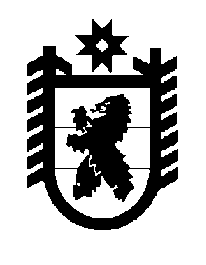 Российская Федерация Республика Карелия    ПРАВИТЕЛЬСТВО РЕСПУБЛИКИ КАРЕЛИЯПОСТАНОВЛЕНИЕот  28 октября 2015 года № 345-Пг. Петрозаводск О разграничении имущества, находящегося в муниципальной собственности Пяльмского сельского поселенияВ соответствии с Законом Республики Карелия от 3 июля 2008 года 
№ 1212-ЗРК «О реализации части 111 статьи 154 Федерального закона 
от 22 августа 2004 года № 122-ФЗ «О внесении изменений в законодательные акты Российской Федерации и признании утратившими силу некоторых законодательных актов Российской Федерации в связи с принятием федеральных законов «О внесении изменений и дополнений в Федеральный закон «Об общих принципах организации законодательных (представительных) и исполнительных органов государственной власти субъектов Российской Федерации» и «Об общих принципах организации местного самоуправления в Российской Федерации» Правительство Республики Карелия постановляет:1. Утвердить перечень имущества, находящегося в муниципальной собственности Пяльмского сельского поселения, передаваемого в муниципальную собственность Пудожского муниципального района, согласно приложению. 2. Право собственности на передаваемое имущество возникает у Пудожского муниципального района со дня вступления в силу настоящего постановления.   Глава                                                                              А.П. ХудилайненРеспублики КарелияПриложениек постановлению Правительства Республики Карелияот  28 октября 2015 года № 345-ППереченьимущества, находящегося в муниципальной собственности Пяльмского сельского поселения, передаваемого в муниципальную собственность Пудожского муниципального района__________________№ п/пНаименование имуществаАдрес местонахождения имуществаИндивидуализирующие характеристики имущества1234Жилое помещениепос. Пяльма, ул. Детская, д. 5, кв. 21952 год постройки, общая площадь 53,3 кв. м, жилая площадь 43,5 кв. мЖилое помещениепос. Пяльма, ул. Детская, д. 8, кв. 11960 год постройки, общая площадь 49,4 кв. м, жилая площадь 37,2 кв. мЖилое помещениепос. Пяльма, ул. Детская, д. 8, кв. 21960 год постройки, общая площадь 39,0 кв. м, жилая площадь 25,1 кв. мЖилое помещениепос. Пяльма, ул. Детская, д. 9, кв. 21952 год постройки, общая площадь 53,5 кв. м, жилая площадь 40,0 кв. мЖилое помещениепос. Пяльма, ул. Детская, д. 10, кв. 21952 год постройки, общая площадь  27,7 кв. м, жилая площадь 16,9 кв. мЖилое помещениепос. Пяльма, ул. Детская, д. 10, кв. 31952 год постройки, общая площадь 55,5 кв. м, жилая площадь 45,0 кв. мЖилое помещениепос. Пяльма, ул. Дорожная,  д. 3, кв. 21968 год постройки, общая площадь  45,3 кв. м, жилая площадь 34,6 кв. мЖилое помещениепос. Пяльма, ул. Дорожная,  д. 4, кв. 21988 год постройки, общая площадь 48,2 кв. м, жилая площадь 33,2 кв. мЖилое помещениепос. Пяльма, ул. Дорожная, д. 5, кв. 21970 год постройки, общая площадь 44,1 кв. м, жилая площадь 34,1 кв. мЖилое помещениепос. Пяльма, ул. Дорожная, д. 7, кв. 21970 год постройки, общая площадь  44,4 кв. м, жилая площадь 33,2 кв. м1234Жилое помещениепос. Пяльма, ул. Дорожная, д. 8, кв. 21968 год постройки, общая площадь 45,5 кв. м, жилая площадь 34,0 кв. мЖилое помещениепос. Пяльма, ул. Дорожная, д. 8а, кв. 11975 год постройки, общая площадь 51,7 кв. м, жилая площадь 33,1 кв. мЖилое помещениепос. Пяльма, ул. Дорожная, д. 8б, кв. 11975 год постройки, общая площадь 52,4 кв. м, жилая площадь 33,7 кв. мЖилое помещениепос. Пяльма, ул. Дорожная, д. 8б, кв. 21975 год постройки, общая площадь 53,0 кв. м, жилая площадь 33,4 кв. мЖилое помещениепос. Пяльма, ул. Дорожная,  д. 13, кв. 11969 год постройки, общая площадь 45,1 кв. м, жилая площадь 32,6 кв. мЖилое помещениепос. Пяльма, ул. Дорожная,  д. 13, кв. 21969 год постройки, общая площадь 45,5 кв. м, жилая площадь 32,8 кв. мЖилое помещениепос. Пяльма, ул. Дорожная,  д. 16, кв. 11955 год постройки, общая площадь  41,4 кв. м, жилая площадь 31,0 кв. мЖилое помещениепос. Пяльма, ул. Дорожная,  д. 16, кв. 21955 год постройки, общая площадь 41,2 кв. м, жилая площадь 31,5 кв. мЖилое помещениепос. Пяльма, ул. Дорожная,  д. 18, кв. 11955 год постройки, общая площадь 42,0 кв. м, жилая площадь 32,4 кв. мЖилое помещениепос. Пяльма, ул. Дорожная,  д. 18, кв. 21955 год постройки, общая площадь 42,4 кв. м, жилая площадь 32,3 кв. мЖилое помещениепос. Пяльма, ул. Дорожная, д. 22, кв. 11968 год постройки, общая площадь   46,9 кв. м, жилая площадь 34,2 кв. мЖилое помещениепос. Пяльма, ул. Дорожная, д. 22, кв. 21968 год постройки, общая площадь 47,0 кв. м, жилая площадь 34,3 кв. мЖилое помещениепос. Пяльма, ул. Дорожная, д. 23, кв. 11967 год постройки, общая площадь 45,3 кв. м, жилая площадь 33,3 кв. мЖилое помещениепос. Пяльма, ул. Дорожная, д. 23, кв. 21967 год постройки, общая площадь 45,2 кв. м, жилая площадь 33,4 кв. м1234Жилое помещениепос. Пяльма, ул. Дорожная, д. 25, кв. 21968 год постройки, общая площадь  47,1 кв. м, жилая площадь 34,4 кв. мЖилое помещениепос. Пяльма, ул. Дорожная, д. 27, кв. 21975 год постройки, общая площадь  48,2 кв. м, жилая площадь 35,8 кв. мЖилое помещениепос. Пяльма, ул. Дорожная, д. 28, кв. 21967 год постройки, общая площадь  46,3 кв. м, жилая площадь 34,1 кв. мЖилое помещениепос. Пяльма, ул. Дорожная, д. 29, кв. 21967 год постройки, общая площадь  45,2 кв. м, жилая площадь 34,0 кв. мЖилое помещениепос. Пяльма, ул. Дорожная, д. 30, кв. 11968 год постройки, общая площадь  45,9 кв. м, жилая площадь 33,1 кв. мЖилое помещениепос. Пяльма, ул. Заречная, д. 1, кв. 31983 год постройки, общая площадь 50,8 кв. м, жилая площадь 36,3 кв. мЖилое помещениепос. Пяльма, ул. Заречная, д. 1а1987 год постройки, общая площадь  76,0 кв. м, жилая площадь 55,0 кв. мЖилое помещениепос. Пяльма, ул. Заречная, д. 2, кв. 11984 год постройки, общая площадь 76,1 кв. м, жилая площадь 45,8 кв. мЖилое помещениепос. Пяльма, ул. Заречная, д. 2а1994 год постройки, общая площадь 169,0 кв. м, жилая площадь 90,4 кв. мЖилое помещениепос. Пяльма, ул. Заречная, д. 2б1993 год постройки, общая площадь 106,0 кв. м, жилая площадь 67,9 кв. мЖилое помещениепос. Пяльма, ул. Заречная, д. 4, кв. 21985 год постройки, общая площадь 48,0 кв. м, жилая площадь 35,4 кв. мЖилое помещениепос. Пяльма, ул. Заречная, д. 4, кв. 31985 год постройки, общая площадь 50,8 кв. м, жилая площадь 36,8 кв. мЖилое помещениепос. Пяльма, ул. Заречная, д. 5, кв. 11985 год постройки, общая площадь  54,2 кв. м, жилая площадь 39,0 кв. мЖилое помещениепос. Пяльма, ул. Заречная, д. 5, кв. 21985 год постройки, общая площадь 39,5 кв. м, жилая площадь 29,4 кв. м1234Жилое помещениепос. Пяльма, ул. Заречная, д. 6, кв. 11984 год постройки, общая площадь 75,3 кв. м, жилая площадь 42,5 кв. мЖилое помещениепос. Пяльма, ул. Заречная, д. 6, кв. 21984 год постройки, общая площадь 76,5 кв. м, жилая площадь 45,4 кв. мЖилое помещениепос. Пяльма, ул. Заречная, д. 7, кв. 11985 год постройки, общая площадь 77,7 кв. м, жилая площадь 44,3 кв. мЖилое помещениепос. Пяльма, ул. Заречная, д. 8, кв. 11984 год постройки, общая площадь  76,5 кв. м, жилая площадь 45,4 кв. мЖилое помещениепос. Пяльма, ул. Заречная, д. 8, кв. 21984 год постройки, общая площадь 76,5 кв. м, жилая площадь 45,4 кв. мЖилое помещениепос. Пяльма, ул. Заречная, д. 9, кв. 11985 год постройки, общая площадь 75,9 кв. м, жилая площадь 45,5 кв. мЖилое помещениепос. Пяльма, ул. Заречная, д. 9, кв. 21985 год постройки, общая площадь 76,5 кв. м, жилая площадь 45,4 кв. мЖилое помещениепос. Пяльма, ул. Заречная, д. 10, кв. 21984 год постройки, общая площадь 75,9 кв. м, жилая площадь 45,5 кв. мЖилое помещениепос. Пяльма, пер. Зеленый, д. 1, кв. 11959 год постройки, общая площадь  21,0 кв. м, жилая площадь 11,0 кв. мЖилое помещениепос. Пяльма, пер. Зеленый, д. 1, кв. 21959 год постройки, общая площадь  21,0 кв. м, жилая площадь 11,0 кв. мЖилое помещениепос. Пяльма, пер. Зеленый, д. 1, кв. 31959 год постройки, общая площадь 62,0 кв. м, жилая площадь 47,0 кв. мЖилое помещениепос. Пяльма, пер. Зеленый, д. 2, кв. 11954 год постройки, общая площадь 64,4 кв. м, жилая площадь 45,5 кв. мЖилое помещениепос. Пяльма, пер. Зеленый, д. 2, кв. 21954 год постройки, общая площадь 62,9 кв. м, жилая площадь 44,6 кв. мЖилое помещениепос. Пяльма, пер. Зеленый, д. 3, кв. 21985 год постройки, общая площадь 59,2 кв. м, жилая площадь 41,2 кв. м1234Жилое помещениепос. Пяльма, пер. Зеленый, д. 4, кв. 11954 год постройки, общая площадь 63,0 кв. м, жилая площадь 45,6 кв. мЖилое помещениепос. Пяльма, пер. Зеленый, д. 4, кв. 21954 год постройки, общая площадь 62,0 кв. м, жилая площадь 45,9 кв. мЖилое помещениепос. Пяльма, пер. Зеленый, д. 6, кв. 21955 год постройки, общая площадь 63,3 кв. м, жилая площадь 44,9 кв. мЖилое помещениепос. Пяльма, ул. Каменистая, д. 4, кв. 11955 год постройки, общая площадь 44,1 кв. м, жилая площадь 33,6 кв. мЖилое помещениепос. Пяльма, ул. Каменистая, д. 4, кв. 21955 год постройки, общая площадь 44,5 кв. м, жилая площадь 33,6 кв. мЖилое помещениепос. Пяльма, ул. Каменистая, д. 4а, кв. 11955 год постройки, общая площадь 42,0 кв. м, жилая площадь 32,0 кв. мЖилое помещениепос. Пяльма, ул. Каменистая, д. 4а, кв. 21955 год постройки, общая площадь 42,0 кв. м, жилая площадь 32,0 кв. мЖилое помещениепос. Пяльма, ул. Каменистая, д. 5, кв. 11990 год постройки, общая площадь 47,0 кв. м, жилая площадь 37,2 кв. мЖилое помещениепос. Пяльма, ул. Каменистая, д. 5, кв. 21990 год постройки, общая площадь 46,8 кв. м, жилая площадь 37,3 кв. мЖилое помещениепос. Пяльма, пер. Кузнечный, д. 1, кв. 21980 год постройки, общая площадь 73,7 кв. м, жилая площадь 40,9 кв. мЖилое помещениепос. Пяльма, пер. Кузнечный, д. 2, кв. 11982 год постройки, общая площадь  64,7 кв. м, жилая площадь 34,3 кв. мЖилое помещениепос. Пяльма, пер. Кузнечный, д. 2, кв. 21982 год постройки, общая площадь  64,0 кв. м, жилая площадь 37,0 кв. мЖилое помещениепос. Пяльма, пер. Кузнечный, д. 4, кв. 11981 год постройки, общая площадь 64,6 кв. м, жилая площадь 37,8 кв. мЖилое помещениепос. Пяльма, пер. Кузнечный, д. 4, кв. 21981 год постройки, общая площадь 66,9 кв. м, жилая площадь 40,8 кв. м1234Жилое помещениепос. Пяльма, пер. Кузнечный, д. 5, кв. 11980 год постройки, общая площадь 70,0 кв. м, жилая площадь 40,0 кв. мЖилое помещениепос. Пяльма, пер. Кузнечный, д. 5, кв. 31980 год постройки, общая площадь 78,0 кв. м, жилая площадь 53,0 кв. мЖилое помещениепос. Пяльма, пер. Кузнечный, д. 6, кв. 11973 год постройки, общая площадь 40,0 кв. м, жилая площадь 25,0 кв. мЖилое помещениепос. Пяльма, пер. Кузнечный, д. 6, кв. 21973 год постройки, общая площадь 41,0 кв. м, жилая площадь 25,0 кв. мЖилое помещениепос. Пяльма, пер. Кузнечный, д. 6, кв. 31973 год постройки, общая площадь 41,0 кв. м, жилая площадь 25,0 кв. мЖилое помещениепос. Пяльма, пер. Кузнечный, д. 6, кв. 41973 год постройки, общая площадь  40,0 кв. м, жилая площадь 25,0 кв. мЖилое помещениепос. Пяльма, пер. Кузнечный, д. 8, кв. 21981 год постройки, общая площадь 67,6 кв. м, жилая площадь 38,6 кв. мЖилое помещениепос. Пяльма, ул. Лесная, д. 1, кв. 11955 год постройки, общая площадь 41,7 кв. м, жилая площадь 32,8 кв. мЖилое помещениепос. Пяльма, ул. Лесная, д. 1, кв. 21955 год постройки, общая площадь 41,7 кв. м, жилая площадь 32,6 кв. мЖилое помещениепос. Пяльма, ул. Лесная, д. 2, кв. 21954 год постройки, общая площадь 42,0 кв. м, жилая площадь 32,5 кв. мЖилое помещениепос. Пяльма, ул. Лесная, д. 3, кв. 11955 год постройки, общая площадь  41,3 кв. м, жилая площадь 32,5 кв. мЖилое помещениепос. Пяльма, ул. Лесная, д. 3, кв. 21955 год постройки, общая площадь 40,5 кв. м, жилая площадь 31,9 кв. мЖилое помещениепос. Пяльма, ул. Лесная, д. 5, кв. 11955 год постройки, общая площадь 42,3 кв. м, жилая площадь 32,3 кв. мЖилое помещениепос. Пяльма, ул. Лесная, д. 5, кв. 21955 год постройки, общая площадь  41,9 кв. м, жилая площадь 32,1 кв. м1234Жилое помещениепос. Пяльма, ул. Лесная, д. 8, кв. 11968 год постройки, общая площадь 45,5 кв. м, жилая площадь 34,9 кв. мЖилое помещениепос. Пяльма, ул. Лесная, д. 9, кв. 11955 год постройки, общая площадь 42,3 кв. м, жилая площадь 33,2 кв. мЖилое помещениепос. Пяльма, ул. Лесная, д. 9, кв. 21955 год постройки, общая площадь 41,0 кв. м, жилая площадь 32,1 кв. мЖилое помещениепос. Пяльма, ул. Лесная, д. 12, кв. 11967 год постройки, общая площадь 45,8 кв. м, жилая площадь 33,9 кв. мЖилое помещениепос. Пяльма, ул. Лесная, д. 13, кв. 11955 год постройки, общая площадь 42,0 кв. м, жилая площадь 33,1 кв. мЖилое помещениепос. Пяльма, ул. Лесная, д. 14, кв. 11963 год постройки, общая площадь 46,6 кв. м, жилая площадь 36,5 кв. мЖилое помещениепос. Пяльма, ул. Лесная, д. 14, кв. 21963 год постройки, общая площадь  47,4 кв. м, жилая площадь 36,3 кв. мЖилое помещениепос. Пяльма, ул. Лесная, д. 15, кв. 21954 год постройки, общая площадь 20,6 кв. м, жилая площадь 11,5 кв. мЖилое помещениепос. Пяльма, ул. Лесная, д. 15, кв. 31954 год постройки, общая площадь 42,6 кв. м, жилая площадь 31,7 кв. мЖилое помещениепос. Пяльма, ул. Лесная, д. 15а1991 год постройки, общая площадь  55,0 кв. м, жилая площадь 37,7 кв. мЖилое помещениепос. Пяльма, ул. Лесная, д. 16, кв. 11955 год постройки, общая площадь 41,4 кв. м, жилая площадь 30,0 кв. мЖилое помещениепос. Пяльма, ул. Лесная, д. 16, кв. 21955 год постройки, общая площадь 21,6 кв. м, жилая площадь 12,0 кв. мЖилое помещениепос. Пяльма, ул. Лесная, д. 16, кв. 31955 год постройки, общая площадь     21,6 кв. м, жилая площадь 12,0 кв. мЖилое помещениепос. Пяльма, ул. Лесная, д. 17, кв. 11955 год постройки, общая площадь     40,0 кв. м, жилая площадь 32,7 кв. м1234Жилое помещениепос. Пяльма, ул. Лесная, д. 17, кв. 21955 год постройки, общая площадь 41,1 кв. м, жилая площадь 32,2 кв. мЖилое помещениепос. Пяльма, ул. Лесная, д. 19, кв. 11955 год постройки, общая площадь 42,8 кв. м, жилая площадь 33,6 кв. мЖилое помещениепос. Пяльма, ул. Лесная, д. 19, кв. 21955 год постройки, общая площадь 43,0 кв. м, жилая площадь 33,5 кв. мЖилое помещениепос. Пяльма, пер. Лесной,  д. 10, кв. 11955 год постройки, общая площадь 43,0 кв. м, жилая площадь 31,0 кв. мЖилое помещениепос. Пяльма, пер. Лесной,  д. 10, кв. 21955 год постройки, общая площадь  43,0 кв. м, жилая площадь 31,0 кв. мЖилое помещениепос. Пяльма, пер. Лесной,  д. 15, кв. 11966 год постройки, общая площадь 46,0 кв. м, жилая площадь 35,0 кв. мЖилое помещениепос. Пяльма, пер. Лесной,  д. 17, кв. 11967 год постройки, общая площадь 45,2 кв. м, жилая площадь 32,9 кв. мЖилое помещениепос. Пяльма, пер. Лесной,  д. 17, кв. 21967 год постройки, общая площадь 45,6 кв. м, жилая площадь 34,3 кв. мЖилое помещениепос. Пяльма, пер. Лесной,  д. 19, кв. 21966 год постройки, общая площадь 46,8 кв. м, жилая площадь 34,7 кв. мЖилое помещениепос. Пяльма, пер. Лесной,  д. 20, кв. 21966 год постройки, общая площадь 45,7 кв. м, жилая площадь 34,2 кв. мЖилое помещениепос. Пяльма, пер. Ленинградский, д. 3, кв. 21981 год постройки, общая площадь 72,5 кв. м, жилая площадь 39,7 кв. мЖилое помещениепос. Пяльма, пер. Ленинградский,  д. 4, кв. 11981 год постройки, общая площадь 76,2 кв. м, жилая площадь 54,2 кв. мЖилое помещениепос. Пяльма, пер. Ленинградский,  д. 5, кв. 11983 год постройки, общая площадь 53,3 кв. м, жилая площадь 38,2 кв. мЖилое помещениепос. Пяльма, пер. Ленинградский,  д. 5, кв. 21983 год постройки, общая площадь 54,2 кв. м, жилая площадь 39,7 кв. м1234Жилое помещениепос. Пяльма, пер. Ленинградский,  д. 6, кв. 21984 год постройки, общая площадь 50,7 кв. м, жилая площадь 35,5 кв. мЖилое помещениепос. Пяльма, пер. Ленинградский,  д. 71990 год постройки, общая площадь 76,5 кв. м, жилая площадь 39,9 кв. мЖилое помещениепос. Пяльма, пер. Ленинградский,  д. 101986 год постройки, общая площадь 83,8 кв. м, жилая площадь 40,7 кв. мЖилое помещениепос. Пяльма, ул. Магистральная, д. 31990 год постройки, общая площадь  71,0 кв. м, жилая площадь 41,4 кв. мЖилое помещениепос. Пяльма, ул. Магистральная, д. 81989 год постройки, общая площадь 89,3 кв. м, жилая площадь 53,2 кв. мЖилое помещениепос. Пяльма, ул. Молодежная, д. 3, кв. 21978 год постройки, общая площадь 35,6 кв. м, жилая площадь 23,4 кв. мЖилое помещениепос. Пяльма, ул. Молодежная, д. 3, кв. 31978 год постройки, общая площадь 38,2 кв. м, жилая площадь 26,3 кв. мЖилое помещениепос. Пяльма, ул. Молодежная, д. 4, кв. 11978 год постройки, общая площадь 35,6 кв. м, жилая площадь 23,4 кв. мЖилое помещениепос. Пяльма, ул. Молодежная, д. 4, кв. 21978 год постройки, общая площадь 38,2 кв. м, жилая площадь 26,3 кв. мЖилое помещениепос. Пяльма, ул. Молодежная, д. 4, кв. 31978 год постройки, общая площадь 35,6 кв. м, жилая площадь 23,4 кв. мЖилое помещениепос. Пяльма, ул. Молодежная, д. 7, кв. 11979 год постройки, общая площадь  52,7 кв. м, жилая площадь 34,4 кв. мЖилое помещениепос. Пяльма, ул. Молодежная, д. 7, кв. 21979 год постройки, общая площадь 53,2 кв. м, жилая площадь 34,2 кв. мЖилое помещениепос. Пяльма, ул. Молодежная, д. 8, кв. 21979 год постройки, общая площадь 53,2 кв. м, жилая площадь 34,9 кв. мЖилое помещениепос. Пяльма, ул. Молодежная,  д. 9, кв. 11980 год постройки, общая площадь 51,9 кв. м, жилая площадь 33,7 кв. м1234Жилое помещениепос. Пяльма, ул. Молодежная, д. 10, кв. 11980 год постройки, общая площадь  51,7 кв. м, жилая площадь 33,4 кв. мЖилое помещениепос. Пяльма, ул. Молодежная, д. 10, кв. 21980 год постройки, общая площадь 50,0 кв. м, жилая площадь 32,8 кв. мЖилое помещениепос. Пяльма, ул. Молодежная, д. 14, кв. 11979 год постройки, общая площадь 37,8 кв. м, жилая площадь 24,3 кв. мЖилое помещениепос. Пяльма, ул. Молодежная, д. 14, кв. 21979 год постройки, общая площадь 38,4 кв. м, жилая площадь 24,9 кв. мЖилое помещениепос. Пяльма, ул. Молодежная, д. 14, кв. 31979 год постройки, общая площадь 37,2 кв. м, жилая площадь 23,7 кв. мЖилое помещениепос. Пяльма, ул. Молодежная, д. 15, кв. 11983 год постройки, общая площадь 50,0 кв. м, жилая площадь 36,0 кв. мЖилое помещениепос. Пяльма, ул. Молодежная, д. 15, кв. 21983 год постройки, общая площадь 47,8 кв. м, жилая площадь 35,9 кв. мЖилое помещениепос. Пяльма, ул. Молодежная, д. 15, кв. 31983 год постройки, общая площадь 49,2 кв. м, жилая площадь 35,9 кв. мЖилое помещениепос. Пяльма, ул. Молодежная, д. 18, кв. 11983 год постройки, общая площадь 70,6 кв. м, жилая площадь 38,1 кв. мЖилое помещениепос. Пяльма, ул. Молодежная, д. 18, кв. 21983 год постройки, общая площадь 70,6 кв. м, жилая площадь 38,1 кв. мЖилое помещениепос. Пяльма, ул. Набережная, д. 2, кв. 21952 год постройки, общая площадь 56,4 кв. м, жилая площадь 45,9 кв. мЖилое помещениепос. Пяльма, ул. Набережная, д. 5а, кв. 11952 год постройки, общая площадь 77,0 кв. м, жилая площадь 51,2 кв. мЖилое помещениепос. Пяльма, ул. Набережная, д. 5а, кв. 21952 год постройки, общая площадь 78,2 кв. м, жилая площадь 52,0 кв. мЖилое помещениепос. Пяльма, ул. Набережная, д. 5в, кв. 11953 год постройки, общая площадь 54,9 кв. м, жилая площадь 36,5 кв. м1234Жилое помещениепос. Пяльма, ул. Набережная, д. 5в, кв. 21953 год постройки, общая площадь 54,2 кв. м, жилая площадь 35,6 кв. мЖилое помещениепос. Пяльма, ул. Набережная, д. 5в, кв. 31953 год постройки, общая площадь 58,5 кв. м, жилая площадь 40,0 кв. мЖилое помещениепос. Пяльма, ул. Набережная, д. 6, кв. 11951 год постройки, общая площадь 46,8 кв. м, жилая площадь 28,8 кв. мЖилое помещениепос. Пяльма, ул. Набережная, д. 6, кв. 21951 год постройки, общая площадь 64,2 кв. м, жилая площадь 38,9 кв. мЖилое помещениепос. Пяльма, ул. Набережная, д. 6, кв. 31951 год постройки, общая площадь 72,3 кв. м, жилая площадь 43,3 кв. мЖилое помещениепос. Пяльма, ул. Набережная, д. 6, кв. 41951 год постройки, общая площадь 47,2 кв. м, жилая площадь 29,7 кв. мЖилое помещениепос. Пяльма, ул. Набережная, д. 8, кв. 11973 год постройки, общая площадь  28,3 кв. м, жилая площадь 16,2 кв. мЖилое помещениепос. Пяльма, ул. Набережная, д. 12, кв. 11961 год постройки, общая площадь 31,4 кв. м, жилая площадь 18,9 кв. мЖилое помещениепос. Пяльма, ул. Набережная,  д. 12, кв. 31961 год постройки, общая площадь 62,3 кв. м, жилая площадь 50,4 кв. мЖилое помещениепос. Пяльма, ул. Набережная, д. 16, кв. 11988 год постройки, общая площадь 42,0 кв. м, жилая площадь 30,5 кв. мЖилое помещениепос. Пяльма, ул. Набережная, д. 16, кв. 21988 год постройки, общая площадь 42,0 кв. м, жилая площадь 30,5 кв. мЖилое помещениепос. Пяльма, ул. Новая, д. 1, кв. 21976 год постройки, общая площадь 53,9 кв. м, жилая площадь 36,4 кв. мЖилое помещениепос. Пяльма, ул. Новая, д. 1, кв. 4, ком. 1, 21976 год постройки, общая площадь 35,7 кв. м, жилая площадь 23,7 кв. мЖилое помещениепос. Пяльма, ул. Новая, д. 1, кв. 4, ком. 31976 год постройки, общая площадь 25,6 кв. м, жилая площадь 13,6 кв. м1234Жилое помещениепос. Пяльма, ул. Новая, д. 1а, кв. 11976 год постройки, общая площадь  27,5 кв. м, жилая площадь 15,7 кв. мЖилое помещениепос. Пяльма, ул. Новая, д. 1а, кв. 21976 год постройки, общая площадь  20,5 кв. м, жилая площадь 13,4 кв. мЖилое помещениепос. Пяльма, ул. Новая,  д. 1а, кв. 31976 год постройки, общая площадь 25,0 кв. м, жилая площадь 14,8 кв. мЖилое помещениепос. Пяльма, ул. Новая,  д. 1а, кв. 41976 год постройки, общая площадь  19,7 кв. м, жилая площадь 10,7 кв. мЖилое помещениепос. Пяльма, ул. Новая, д. 3, кв. 21974 год постройки, общая площадь  41,1 кв. м, жилая площадь 27,6 кв. мЖилое помещениепос. Пяльма, ул. Новая, д. 5, кв. 11974 год постройки, общая площадь  51,8 кв. м, жилая площадь 40,7 кв. мЖилое помещениепос. Пяльма, ул. Новая, д. 6, кв. 21974 год постройки, общая площадь 60,5 кв. м, жилая площадь 42,5 кв. мЖилое помещениепос. Пяльма, ул. Новая, д. 7, кв. 21974 год постройки, общая площадь 47,3 кв. м, жилая площадь 35,6 кв. мЖилое помещениепос. Пяльма, ул. Новая, д. 8, кв. 11977 год постройки, общая площадь 56,5 кв. м, жилая площадь 41,9 кв. мЖилое помещениепос. Пяльма, ул. Новая, д. 8, кв. 21977 год постройки, общая площадь 56,2 кв. м, жилая площадь 41,2 кв. мЖилое помещениепос. Пяльма, ул. Новая, д. 9, кв. 11974 год постройки, общая площадь 47,9 кв. м, жилая площадь 34,1 кв. мЖилое помещениепос. Пяльма, ул. Новая, д. 9, кв. 21974 год постройки, общая площадь 45,7 кв. м, жилая площадь 34,2 кв. мЖилое помещениепос. Пяльма, ул. Новая, д. 11, кв. 11974 год постройки, общая площадь 45,1 кв. м, жилая площадь 33,7 кв. мЖилое помещениепос. Пяльма, ул. Новая, д. 13, кв. 11973 год постройки, общая площадь 59,1 кв. м, жилая площадь 39,8 кв. м1234Жилое помещениепос. Пяльма, ул. Новая, д. 16, кв. 11973 год постройки, общая площадь 59,1 кв. м, жилая площадь 37,0 кв. мЖилое помещениепос. Пяльма, ул. Новая, д. 16, кв. 21973 год постройки, общая площадь 58,1 кв. м, жилая площадь 36,0 кв. мЖилое помещениепос. Пяльма, ул. Новая, д. 18, кв. 11973 год постройки, общая площадь 54,3 кв. м, жилая площадь 47,1 кв. мЖилое помещениепос. Пяльма, ул. Новая, д. 21, кв. 21972 год постройки, общая площадь 58,5 кв. м, жилая площадь 37,9 кв. мЖилое помещениепос. Пяльма, ул. Новая, д. 22, кв. 11977 год постройки, общая площадь 31,3 кв. м, жилая площадь 23,8 кв. мЖилое помещениепос. Пяльма, ул. Новая, д. 22, кв. 21977 год постройки, общая площадь 46,7 кв. м, жилая площадь 33,3 кв. мЖилое помещениепос. Пяльма, ул. Новая,  д. 22, кв. 31977 год постройки, общая площадь 46,3 кв. м, жилая площадь 33,1 кв. мЖилое помещениепос. Пяльма, ул. Новая,  д. 22, кв. 41977 год постройки, общая площадь 32,0 кв. м, жилая площадь 24,7 кв. мЖилое помещениепос. Пяльма, ул. Новая, д. 22а, кв. 21977 год постройки, общая площадь 51,2 кв. м, жилая площадь 32,5 кв. мЖилое помещениепос. Пяльма, ул. Новая, д. 24, кв. 11978 год постройки, общая площадь 61,6 кв. м, жилая площадь 40,2 кв. мЖилое помещениепос. Пяльма, ул. Новая, д. 24, кв. 21978 год постройки, общая площадь 33,8 кв. м, жилая площадь 18,3 кв. мЖилое помещениепос. Пяльма, ул. Новая, д. 24, кв. 31978 год постройки, общая площадь 33,4 кв. м, жилая площадь 18,1 кв. мЖилое помещениепос. Пяльма, ул. Новая, д. 24а, кв. 11978 год постройки, общая площадь 64,0 кв. м, жилая площадь 36,1 кв. мЖилое помещениепос. Пяльма, ул. Новая, д. 24а, кв. 21978 год постройки, общая площадь 34,7 кв. м, жилая площадь 22,2 кв. м1234Жилое помещениепос. Пяльма, ул. Новая, д. 24а, кв. 31978 год постройки, общая площадь 39,1 кв. м, жилая площадь 23,1 кв. мЖилое помещениепос. Пяльма, ул. Новая, д. 25, кв. 21972 год постройки, общая площадь 58,5 кв. м, жилая площадь 37,9 кв. мЖилое помещениепос. Пяльма, ул. Новая, д. 26, кв. 11977 год постройки, общая площадь 56,0 кв. м, жилая площадь 36,2 кв. мЖилое помещениепос. Пяльма, ул. Новая, д. 26, кв. 21977 год постройки, общая площадь 29,4 кв. м, жилая площадь 19,4 кв. мЖилое помещениепос. Пяльма, ул. Новая, д. 26, кв. 31977 год постройки, общая площадь 29,5 кв. м, жилая площадь 18,8 кв. мЖилое помещениепос. Пяльма, ул. Новая, д. 26а, кв. 11974 год постройки, общая площадь 74,0 кв. м, жилая площадь 59,0 кв. мЖилое помещениепос. Пяльма, ул. Новая, д. 26а, кв. 21974 год постройки, общая площадь 39,0 кв. м, жилая площадь 29,0 кв. мЖилое помещениепос. Пяльма, ул. Новая, д. 26а, кв. 31974 год постройки, общая площадь 42,0 кв. м, жилая площадь 32,0 кв. мЖилое помещениепос. Пяльма, ул. Новая, д. 28, кв. 11977 год постройки, общая площадь 55,7 кв. м, жилая площадь 36,2 кв. мЖилое помещениепос. Пяльма, ул. Новая, д. 28, кв. 21977 год постройки, общая площадь  58,5 кв. м, жилая площадь 37,9 кв. мЖилое помещениепос. Пяльма, ул. Новая, д. 28а, кв. 11978 год постройки, общая площадь  64,0 кв. м, жилая площадь 36,1 кв. мЖилое помещениепос. Пяльма, ул. Новая, д. 28а, кв. 21978 год постройки, общая площадь  73,8 кв. м, жилая площадь 45,3 кв. мЖилое помещениепос. Пяльма, ул. Новая, д. 30, кв. 11974 год постройки, общая площадь  58,5 кв. м, жилая площадь 37,9 кв. мЖилое помещениепос. Пяльма, ул. Новая, д. 30, кв. 21974 год постройки, общая площадь 55,7 кв. м, жилая площадь 36,2 кв. м1234Жилое помещениепос. Пяльма, ул. Новая, д. 30а, кв. 11978 год постройки, общая площадь 36,0 кв. м, жилая площадь 25,2 кв. мЖилое помещениепос. Пяльма, ул. Новая, д. 30а, кв. 21978 год постройки, общая площадь 34,0 кв. м, жилая площадь 20,4 кв. мЖилое помещениепос. Пяльма, ул. Новая, д. 30а, кв. 31978 год постройки, общая площадь 35,0 кв. м, жилая площадь 18,0 кв. мЖилое помещениепос. Пяльма, ул. Новая, д. 30а, кв. 41978 год постройки, общая площадь 35,0 кв. м, жилая площадь 18,0 кв. мЖилое помещениепос. Пяльма, ул. Новгородская, д. 1а, кв. 11987 год постройки, общая площадь 48,4 кв. м, жилая площадь 34,3 кв. мЖилое помещениепос. Пяльма, ул. Новгородская, д. 1а, кв. 21987 год постройки, общая площадь  48,5 кв. м, жилая площадь 35,5 кв. мЖилое помещениепос. Пяльма, ул. Новгородская, д. 1а, кв. 31987 год постройки, общая площадь  49,7 кв. м, жилая площадь 36,4 кв. мЖилое помещениепос. Пяльма, ул. Новгородская, д. 2, кв. 11984 год постройки, общая площадь 49,4 кв. м, жилая площадь 36,0 кв. мЖилое помещениепос. Пяльма, ул. Новгородская, д. 2, кв. 21984 год постройки, общая площадь 48,6 кв. м, жилая площадь 35,9 кв. мЖилое помещениепос. Пяльма, ул. Новгородская, д. 2а, кв. 11980 год постройки, общая площадь 25,4 кв. м, жилая площадь 15,4 кв. мЖилое помещениепос. Пяльма, ул. Новгородская, д. 2а, кв. 31980 год постройки, общая площадь 66,8 кв. м, жилая площадь 56,0 кв. мЖилое помещениепос. Пяльма, ул. Новгородская, д. 2а, кв. 41980 год постройки, общая площадь 25,5 кв. м, жилая площадь 25,5 кв. мЖилое помещениепос. Пяльма, ул. Новгородская, д. 3, кв. 31983 год постройки, общая площадь 51,8 кв. м, жилая площадь 37,6 кв. мЖилое помещениепос. Пяльма, ул. Новгородская, д. 4, кв. 11984 год постройки, общая площадь 51,0 кв. м, жилая площадь 36,5 кв. м1234Жилое помещениепос. Пяльма, ул. Новгородская, д. 4, кв. 21984 год постройки, общая площадь 51,0 кв. м, жилая площадь 36,4 кв. мЖилое помещениепос. Пяльма, ул. Новгородская, д. 4, кв. 31984 год постройки, общая площадь 51,0 кв. м, жилая площадь 36,6 кв. мЖилое помещениепос. Пяльма, ул. Новгородская, д. 4а, кв. 21980 год постройки, общая площадь 44,4 кв. м, жилая площадь 33,1 кв. мЖилое помещениепос. Пяльма, ул. Новгородская, д. 5, кв. 11984 год постройки, общая площадь 49,8 кв. м, жилая площадь 35,6 кв. мЖилое помещениепос. Пяльма, ул. Новгородская, д. 5, кв. 21984 год постройки, общая площадь  46,6 кв. м, жилая площадь 34,0 кв. мЖилое помещениепос. Пяльма, ул. Новгородская, д. 5, кв. 31984 год постройки, общая площадь 49,7 кв. м, жилая площадь 36,4 кв. мЖилое помещениепос. Пяльма, ул. Новгородская, д. 5а, кв. 21980 год постройки, общая площадь 53,3 кв. м, жилая площадь 42,8 кв. мЖилое помещениепос. Пяльма, ул. Новгородская, д. 7, кв. 11984 год постройки, общая площадь 50,0 кв. м, жилая площадь 36,5 кв. мЖилое помещениепос. Пяльма, ул. Новгородская, д. 7, кв. 21984 год постройки, общая площадь 48,6 кв. м, жилая площадь 36,2 кв. мЖилое помещениепос. Пяльма, ул. Новгородская, д. 7, кв. 31984 год постройки, общая площадь 50,0 кв. м, жилая площадь 36,5 кв. мЖилое помещениепос. Пяльма, ул. Новгородская, д. 8, кв. 21984 год постройки, общая площадь 49,4 кв. м, жилая площадь 37,3 кв. мЖилое помещениепос. Пяльма, ул. Новгородская, д. 9, кв. 11984 год постройки, общая площадь 49,0 кв. м, жилая площадь 35,0 кв. мЖилое помещениепос. Пяльма, ул. Новгородская, д. 9, кв. 31984 год постройки, общая площадь 50,5 кв. м, жилая площадь 36,1 кв. м1234Жилое помещениепос. Пяльма, ул. Новгородская, д. 12, кв. 21985 год постройки, общая площадь 49,1 кв. м, жилая площадь 36,2 кв. мЖилое помещениепос. Пяльма, пер. Олонецкий, д. 3, кв. 11972 год постройки, общая площадь 52,4 кв. м, жилая площадь 32,7 кв. мЖилое помещениепос. Пяльма, пер. Олонецкий, д. 3, кв. 21972 год постройки, общая площадь 53,0 кв. м, жилая площадь 32,9 кв. мЖилое помещениепос. Пяльма, пер. Олонецкий, д. 4, кв. 11972 год постройки, общая площадь 59,8 кв. м, жилая площадь 49,1 кв. мЖилое помещениепос. Пяльма, пер. Олонецкий, д. 4, кв. 21972 год постройки, общая площадь 51,0 кв. м, жилая площадь 33,2 кв. мЖилое помещениепос. Пяльма, пер. Олонецкий, д. 5, кв. 11972 год постройки, общая площадь 52,4 кв. м, жилая площадь 32,7 кв. мЖилое помещениепос. Пяльма, пер. Олонецкий, д. 5, кв. 21972 год постройки, общая площадь 53,0 кв. м, жилая площадь 32,9 кв. мЖилое помещениепос. Пяльма, пер. Олонецкий, д. 6, кв. 11976 год постройки, общая площадь 61,3 кв. м, жилая площадь 49,7 кв. мЖилое помещениепос. Пяльма, пер. Олонецкий, д. 6, кв. 21976 год постройки, общая площадь 60,7 кв. м, жилая площадь 44,6 кв. мЖилое помещениепос. Пяльма, пер. Олонецкий, д. 7, кв. 21974 год постройки, общая площадь 41,7 кв. м, жилая площадь 32,7 кв. мЖилое помещениепос. Пяльма, ул. Онежская, д. 5, кв. 11954 год постройки, общая площадь 44,2 кв. м, жилая площадь 33,3 кв. мЖилое помещениепос. Пяльма, ул. Онежская, д. 71963 год постройки, общая площадь 89,3 кв. м, жилая площадь 67,9 кв. мЖилое помещениепос. Пяльма, ул. Онежская, д. 12, кв. 11990 год постройки, общая площадь 102,3 кв. м, жилая площадь 58,6 кв. мЖилое помещениепос. Пяльма, ул. Онежская, д. 12, кв. 21990 год постройки, общая площадь 83,1 кв. м, жилая площадь 38,0 кв. м1234Жилое помещениепос. Пяльма, ул. Онежская, д. 13, кв. 11955 год постройки, общая площадь  41,3 кв. м, жилая площадь 31,9 кв. мЖилое помещениепос. Пяльма, ул. Онежская, д. 13, кв. 21955 год постройки, общая площадь 40,5 кв. м, жилая площадь 30,4 кв. мЖилое помещениепос. Пяльма, ул. Онежская, д. 16, кв. 11989 год постройки, общая площадь 50,0 кв. м, жилая площадь 33,0 кв. мЖилое помещениепос. Пяльма, ул. Онежская, д. 16, кв. 21989 год постройки, общая площадь 56,0 кв. м, жилая площадь 38,8 кв. мЖилое помещениепос. Пяльма, ул. Остречинская, д. 4, кв. 11993 год постройки, общая площадь 82,4 кв. м, жилая площадь 47,6 кв. мЖилое помещениепос. Пяльма, ул. Остречинская, д. 6, кв. 11985 год постройки, общая площадь 55,0 кв. м, жилая площадь 37,3 кв. мЖилое помещениепос. Пяльма, ул. Остречинская, д. 6, кв. 21985 год постройки, общая площадь  49,2 кв. м, жилая площадь 36,1 кв. мЖилое помещениепос. Пяльма, ул. Остречинская, д. 6, кв. 31985 год постройки, общая площадь  55,0 кв. м, жилая площадь 37,2 кв. мЖилое помещениепос. Пяльма, ул. Остречинская,д. 7, кв. 11985 год постройки, общая площадь 50,1 кв. м, жилая площадь 36,2 кв. мЖилое помещениепос. Пяльма, ул. Остречинская, д. 7, кв. 21985 год постройки, общая площадь 49,4 кв. м, жилая площадь 36,6 кв. мЖилое помещениепос. Пяльма, ул. Остречинская, д. 9, кв. 21985 год постройки, общая площадь 50,0 кв. м, жилая площадь 36,5 кв. мЖилое помещениепос. Пяльма, ул. Остречинская, д. 9, кв. 31985 год постройки, общая площадь     51,3 кв. м, жилая площадь 36,5 кв. мЖилое помещениепос. Пяльма, ул. Остречинская, д. 10, кв. 11985 год постройки, общая площадь  50,0 кв. м, жилая площадь 36,5 кв. м1234Жилое помещениепос. Пяльма, ул. Остречинская, д. 10, кв. 21985 год постройки, общая площадь 49,0 кв. м, жилая площадь 36,0 кв. мЖилое помещениепос. Пяльма, ул. Остречинская, д. 10, кв. 31985 год постройки, общая площадь 50,0 кв. м, жилая площадь 36,5 кв. мЖилое помещениепос. Пяльма, ул. Остречинская, д. 11, кв. 11987 год постройки, общая площадь  52,5 кв. м, жилая площадь 37,3 кв. мЖилое помещениепос. Пяльма, ул. Остречинская, д. 11, кв. 21987 год постройки, общая площадь     49,9 кв. м, жилая площадь 37,0 кв. мЖилое помещениепос. Пяльма, ул. Остречинская, д. 11, кв. 31987 год постройки, общая площадь 52,5 кв. м, жилая площадь 37,3 кв. мЖилое помещениепос. Пяльма, пер. Октябрьский, д. 2, кв. 21953 год постройки, общая площадь  39,8 кв. м, жилая площадь 30,3 кв. мЖилое помещениепос. Пяльма, пер. Октябрьский, д. 3, кв. 21953 год постройки, общая площадь 41,5 кв. м, жилая площадь 31,6 кв. мЖилое помещениепос. Пяльма, пер. Октябрьский, д. 4, кв. 11955 год постройки, общая площадь  40,0 кв. м, жилая площадь 28,0 кв. мЖилое помещениепос. Пяльма, пер. Октябрьский, д. 4, кв. 21955 год постройки, общая площадь 60,0 кв. м, жилая площадь 35,0 кв. мЖилое помещениепос. Пяльма, пер. Октябрьский, д. 5, кв. 11958 год постройки, общая площадь  40,0 кв. м, жилая площадь 28,0 кв. мЖилое помещениепос. Пяльма, пер. Октябрьский, д. 5, кв. 21958 год постройки, общая площадь 40,0 кв. м, жилая площадь 28,0 кв. мЖилое помещениепос. Пяльма, пер. Октябрьский, д. 6, кв. 11952 год постройки, общая площадь 50,7 кв. м, жилая площадь 35,0 кв. мЖилое помещениепос. Пяльма, пер. Октябрьский, д. 6, кв. 21952 год постройки, общая площадь 40,0 кв. м, жилая площадь 25,0 кв. мЖилое помещениепос. Пяльма, пер. Октябрьский, д. 7, кв. 31978 год постройки, общая площадь 62,8 кв. м, жилая площадь 46,1 кв. м1234Жилое помещениепос. Пяльма, пер. Октябрьский, д. 7, кв. 41978 год постройки, общая площадь 55,6 кв. м, жилая площадь 35,0 кв. мЖилое помещениепос. Пяльма, пер. Октябрьский, д. 7, кв. 51978 год постройки, общая площадь 84,4 кв. м, жилая площадь 48,7 кв. мЖилое помещениепос. Пяльма, пер. Октябрьский, д. 91978 год постройки, общая площадь 102,2 кв. м, жилая площадь 53,0 кв. мЖилое помещениепос. Пяльма, ул. Победы, д. 2, кв. 21986 год постройки, общая площадь 48,5 кв. м, жилая площадь 34,1 кв. мЖилое помещениепос. Пяльма, ул. Победы, д. 4, кв. 11993 год постройки, общая площадь  68,2 кв. м, жилая площадь 41,7 кв. мЖилое помещениепос. Пяльма, ул. Победы, д. 5, кв. 11993 год постройки, общая площадь 70,4 кв. м, жилая площадь 42,7 кв. мЖилое помещениепос. Пяльма, ул. Победы, д. 5, кв. 21993 год постройки, общая площадь  69,8 кв. м, жилая площадь 42,4 кв. мЖилое помещениепос. Пяльма, ул. Садовая, д. 3, кв. 11963 год постройки, общая площадь 39,4 кв. м, жилая площадь 24,0 кв. мЖилое помещениепос. Пяльма, ул. Садовая, д. 3, кв. 21963 год постройки, общая площадь  39,9 кв. м, жилая площадь 25,2 кв. мЖилое помещениепос. Пяльма, ул. Садовая, д. 3, кв. 31963 год постройки, общая площадь 39,0 кв. м, жилая площадь 24,1 кв. мЖилое помещениепос. Пяльма, ул. Садовая, д. 3, кв. 41963 год постройки, общая площадь 40,1 кв. м, жилая площадь 24,6 кв. мЖилое помещениепос. Пяльма, ул. Садовая, д. 6, кв. 11957 год постройки, общая площадь 54,3 кв. м, жилая площадь 41,1 кв. мЖилое помещениепос. Пяльма, ул. Садовая, д. 7а1957 год постройки, общая площадь 90,0 кв. м, жилая площадь 54,2 кв. мЖилое помещениепос. Пяльма, ул. Садовая, д. 10, кв. 11958 год постройки, общая площадь 81,0 кв. м, жилая площадь 62,3 кв. м1234Жилое помещениепос. Пяльма, ул. Садовая, д. 10, кв. 21958 год постройки, общая площадь 42,5 кв. м, жилая площадь 29,1 кв. мЖилое помещениепос. Пяльма, ул. Садовая, д. 11, кв. 21976 год постройки, общая площадь 51,9 кв. м, жилая площадь 34,2 кв. мЖилое помещениепос. Пяльма, ул. Садовая, д. 13, кв. 11982 год постройки, общая площадь 57,0 кв. м, жилая площадь 40,0 кв. мЖилое помещениепос. Пяльма, ул. Садовая, д. 13, кв. 21982 год постройки, общая площадь 28,8 кв. м, жилая площадь 20,0 кв. мЖилое помещениепос. Пяльма, ул. Садовая, д. 13, кв. 31982 год постройки, общая площадь 28,7 кв. м, жилая площадь 20,0 кв. мЖилое помещениепос. Пяльма, ул. Садовая, д. 16, кв. 11978 год постройки, общая площадь 73,2 кв. м, жилая площадь 45,3 кв. мЖилое помещениепос. Пяльма, ул. Строителей, д. 4, кв. 21996 год постройки, общая площадь 35,7 кв. м, жилая площадь 25,1 кв. мЖилое помещениепос. Пяльма, ул. Строителей, д. 6, кв. 11954 год постройки, общая площадь 39,9 кв. м, жилая площадь 29,6 кв. мЖилое помещениепос. Пяльма, ул. Строителей, д. 12, кв. 11955 год постройки, общая площадь 21,4 кв. м, жилая площадь 12,4 кв. мЖилое помещениепос. Пяльма, ул. Строителей, д. 12, кв. 21955 год постройки, общая площадь 21,1 кв. м, жилая площадь 12,0 кв. мЖилое помещениепос. Пяльма, ул. Строителей, д. 12, кв. 31955 год постройки, общая площадь     42,1 кв. м, жилая площадь 32,9 кв. мЖилое помещениепос. Пяльма, ул. Учительская, д. 5, кв. 11956 год постройки, общая площадь 42,0 кв. м, жилая площадь 27,0 кв. мЖилое помещениепос. Пяльма, ул. Учительская, д. 5, кв. 31956 год постройки, общая площадь 21,0 кв. м, жилая площадь 10,2 кв. мЖилое помещениепос. Пяльма, ул. Учительская, д. 5, кв. 41956 год постройки, общая площадь 21,0 кв. м, жилая площадь 10,2 кв. м1234Жилое помещениепос. Пяльма, ул. Учительская, д. 7, кв. 21956 год постройки, общая площадь 20,6 кв. м, жилая площадь10,9 кв. мЖилое помещениепос. Пяльма, ул. Учительская, д. 8, кв. 21956 год постройки, общая площадь 40,8 кв. м, жилая площадь 32,2 кв. мЖилое помещениепос. Пяльма, ул. Учительская, д. 14, кв. 11977 год постройки, общая площадь 79,0 кв. м, жилая площадь 63,0 кв. мЖилое помещениепос. Пяльма, ул. Учительская, д. 14, кв. 21977 год постройки, общая площадь 79,0 кв. м, жилая площадь 63,0 кв. мЖилое помещениепос. Пяльма, пер. Учительский, д. 1а, кв. 21973 год постройки, общая площадь 52,9 кв. м, жилая площадь 33,8 кв. мЖилое помещениепос. Пяльма, пер. Учительский, д. 3а, кв. 21976 год постройки, общая площадь 27,8 кв. м, жилая площадь 12,2 кв. мЖилое помещениепос. Пяльма, пер. Учительский, д. 3а, кв. 31976 год постройки, общая площадь 26,5 кв. м, жилая площадь 18,9 кв. мЖилое помещениепос. Пяльма, пер. Учительский, д. 5а, кв. 11976 год постройки, общая площадь 51,6 кв. м, жилая площадь 33,1 кв. мЖилое помещениепос. Пяльма, пер. Учительский, д. 5а, кв. 21976 год постройки, общая площадь 51,0 кв. м, жилая площадь 33,5 кв. мЖилое помещениепос. Пяльма, ул. Центральная, д. 3, кв. 11981 год постройки, общая площадь 52,0 кв. м, жилая площадь 41,0 кв. мЖилое помещениепос. Пяльма, ул. Центральная, д. 3, кв. 21981 год постройки, общая площадь 52,0 кв. м, жилая площадь 41,0 кв. мЖилое помещениепос. Пяльма, ул. Центральная, д. 6, кв. 11954 год постройки, общая площадь 41,7 кв. м, жилая площадь 31,0 кв. мЖилое помещениепос. Пяльма, ул. Центральная, д. 6, кв. 21954 год постройки, общая площадь 41,2 кв. м, жилая площадь 30,7 кв. мЖилое помещениепос. Пяльма, ул. Центральная, д. 7, кв. 11955 год постройки, общая площадь 41,8 кв. м, жилая площадь 31,4 кв. м1234Жилое помещениепос. Пяльма, ул. Центральная, д. 7, кв. 21955 год постройки, общая площадь 42,1 кв. м, жилая площадь 31,7 кв. мЖилое помещениепос. Пяльма, ул. Центральная, д. 8, кв. 11955 год постройки, общая площадь 20,2 кв. м, жилая площадь 11,9 кв. мЖилое помещениепос. Пяльма, ул. Центральная, д. 8, кв. 21955 год постройки, общая площадь 20,4 кв. м, жилая площадь 10,5 кв. мЖилое помещениепос. Пяльма, ул. Центральная, д. 8, кв. 31955 год постройки, общая площадь 40,6 кв. м, жилая площадь 20,2 кв. мЖилое помещениепос. Пяльма, ул. Центральная, д. 9а, кв. 11955 год постройки, общая площадь 40,0 кв. м, жилая площадь 30,0 кв. мЖилое помещениепос. Пяльма, ул. Центральная, д. 9а, кв. 21955 год постройки, общая площадь 40,0 кв. м, жилая площадь 30,0 кв. мЖилое помещениепос. Пяльма, ул. Центральная, д. 10, кв. 11955 год постройки, общая площадь 40,9 кв. м, жилая площадь 30,7 кв. мЖилое помещениепос. Пяльма, ул. Центральная, д. 10, кв. 21955 год постройки, общая площадь 20,8 кв. м, жилая площадь 9,7 кв. мЖилое помещениепос. Пяльма, ул. Центральная, д. 10, кв. 31955 год постройки, общая площадь 20,1 кв. м, жилая площадь 10,1 кв. мЖилое помещениепос. Пяльма, ул. Центральная, д. 12, кв. 11993 год постройки, общая площадь 47,9 кв. м, жилая площадь 35,2 кв. мЖилое помещениепос. Пяльма, ул. Центральная, д. 12, кв. 21993 год постройки, общая площадь 47,9 кв. м, жилая площадь 35,2 кв. мЖилое помещениепос. Пяльма, ул. Центральная, д. 15, кв. 11959 год постройки, общая площадь 40,2 кв. м, жилая площадь 30,6 кв. мЖилое помещениепос. Пяльма, ул. Центральная, д. 15, кв. 21959 год постройки, общая площадь 41,1 кв. м, жилая площадь 30,9 кв. мЖилое помещениепос. Пяльма, ул. Центральная, д. 16, кв. 21968 год постройки, общая площадь 45,5 кв. м, жилая площадь 33,5 кв. м1234Жилое помещениепос. Пяльма, ул. Центральная, д. 17, кв. 11954 год постройки, общая площадь 41,6 кв. м, жилая площадь 32,8 кв. мЖилое помещениепос. Пяльма, ул. Центральная, д. 17, кв. 21954 год постройки, общая площадь 41,9 кв. м, жилая площадь 32,6 кв. мЖилое помещениепос. Пяльма, ул. Центральная, д. 18, кв. 11957 год постройки, общая площадь 41,5 кв. м, жилая площадь 32,6 кв. мЖилое помещениепос. Пяльма, ул. Центральная, д. 18, кв. 21957 год постройки, общая площадь 41,5 кв. м, жилая площадь 32,9 кв. мЖилое помещениепос. Пяльма, ул. Центральная, д. 19, кв. 11954 год постройки, общая площадь 20,8 кв. м, жилая площадь 11,8 кв. мЖилое помещениепос. Пяльма, ул. Центральная, д. 19, кв. 21954 год постройки, общая площадь 63,2 кв. м, жилая площадь 54,5 кв. мЖилое помещениепос. Пяльма, ул. Центральная, д. 20, кв. 11955 год постройки, общая площадь 42,0 кв. м, жилая площадь 31,0 кв. мЖилое помещениепос. Пяльма, ул. Центральная, д. 20, кв. 21955 год постройки, общая площадь 42,0 кв. м, жилая площадь 31,0 кв. мЖилое помещениепос. Пяльма, ул. Центральная, д. 21, кв. 11968 год постройки, общая площадь 45,6 кв. м, жилая площадь 33,2 кв. мЖилое помещениепос. Пяльма, ул. Центральная, д. 21, кв. 21968 год постройки, общая площадь 45,6 кв. м, жилая площадь 33,5 кв. мЖилое помещениепос. Пяльма, ул. Центральная, д. 22, кв. 11954 год постройки, общая площадь 40,0 кв. м, жилая площадь 30,0 кв. мЖилое помещениепос. Пяльма, ул. Центральная, д. 22, кв. 21954 год постройки, общая площадь 22,0 кв. м, жилая площадь 11,0 кв. мЖилое помещениепос. Пяльма, ул. Центральная, д. 22, кв. 31954 год постройки, общая площадь 22,0 кв. м, жилая площадь 11,0 кв. мЖилое помещениепос. Пяльма, ул. Центральная, д. 23, кв. 11954 год постройки, общая площадь 42,0 кв. м, жилая площадь 33,0 кв. м1234Жилое помещениепос. Пяльма, ул. Центральная, д. 23, кв. 21954 год постройки, общая площадь 42,0 кв. м, жилая площадь 33,0 кв. мЖилое помещениепос. Пяльма, ул. Центральная, д. 24, кв. 11953 год постройки, общая площадь 42,0 кв. м, жилая площадь 33,0 кв. мЖилое помещениепос. Пяльма, ул. Центральная, д. 24, кв. 21953 год постройки, общая площадь 42,0 кв. м, жилая площадь 33,0 кв. мЖилое помещениепос. Пяльма, ул. Центральная, д. 26, кв. 21955 год постройки, общая площадь 40,7 кв. м, жилая площадь 30,7 кв. мЖилое помещениепос. Пяльма, ул. Школьная, д. 4, кв. 21967 год постройки, общая площадь 46,1 кв. м, жилая площадь 32,9 кв. мЖилое помещениепос. Пяльма, ул. Школьная, д. 13, кв. 21966 год постройки, общая площадь 71,4 кв. м, жилая площадь 37,0 кв. мЖилое помещениепос. Пяльма, ул. Школьная, д. 14а, кв. 71991 год постройки, общая площадь 47,0 кв. м, жилая площадь 25,4 кв. мЖилое помещениепос. Пяльма, ул. Школьная, д. 14а, кв. 101991 год постройки, общая площадь 47,0 кв. м, жилая площадь 25,4 кв. мЖилое помещениепос. Пяльма, ул. Школьная, д. 14а, кв. 161991 год постройки, общая площадь 62,3 кв. м, жилая площадь 39,7 кв. мЖилое помещениепос. Пяльма, ул. Школьная, д. 14а, кв. 181991 год постройки, общая площадь 46,7 кв. м, жилая площадь 24,1 кв. мЖилое помещениепос. Пяльма, ул. Школьная, д. 14б, кв. 141993 год постройки, общая площадь 49,5 кв. м, жилая площадь 24,1 кв. мЖилое помещениепос. Пяльма, ул. Школьная, д. 14б, кв. 201993 год постройки, общая площадь 60,4 кв. м, жилая площадь 37,5 кв. мЖилое помещениепос. Пяльма, ул. Школьная, д. 18, кв. 11956 год постройки, общая площадь 36,8 кв. м, жилая площадь 30,5 кв. мЖилое помещениепос. Пяльма, ул. Школьная, д. 18, кв. 21956 год постройки, общая площадь 36,8 кв. м, жилая площадь 30,5 кв. м1234Жилое помещениепос. Пяльма, ул. Школьная, д. 28, кв. 11965 год постройки, общая площадь 39,0 кв. м, жилая площадь 25,1 кв. мЖилое помещениепос. Пяльма, ул. Школьная, д. 28, кв. 21965 год постройки, общая площадь 37,0 кв. м, жилая площадь 25,0 кв. мЖилое помещениепос. Пяльма, ул. Школьная, д. 28, кв. 31965 год постройки, общая площадь 37,5 кв. м, жилая площадь 20,9 кв. мЖилое помещениепос. Пяльма, ул. Школьная, д. 28, кв. 41965 год постройки, общая площадь 37,0 кв. м, жилая площадь 20,7 кв. мЖилое помещениепос. Пяльма, ул. Школьная, д. 351959 год постройки, общая площадь 54,0 кв. м, жилая площадь 39,0 кв. мЖилое помещениепос. Пяльма, ул. Школьная, д. 37, кв. 21989 год постройки, общая площадь 56,0 кв. м, жилая площадь 38,0 кв. мЖилое помещениепос. Пяльма, ул. Школьная, д. 42, кв. 21969 год постройки, общая площадь 45,5 кв. м, жилая площадь 33,9 кв. мЖилое помещениепос. Пудожгорский, ул. Каменистая, д. 21962 год постройки, общая площадь 101,9 кв. м, жилая площадь 54,0 кв. мЖилое помещениепос. Пудожгорский, ул. Каменистая, д. 3, кв. 21961 год постройки, общая площадь 47,0 кв. м, жилая площадь 34,8 кв. мЖилое помещениепос. Пудожгорский, ул. Каменистая, д. 4, кв. 11967 год постройки, общая площадь 40,4 кв. м, жилая площадь 31,3 кв. мЖилое помещениепос. Пудожгорский, ул. Каменистая, д. 4, кв. 21967 год постройки, общая площадь 27,5 кв. м, жилая площадь 18,5 кв. мЖилое помещениепос. Пудожгорский, ул. Каменистая, д. 9, кв. 11959 год постройки, общая площадь 27,3 кв. м, жилая площадь 17,0 кв. мЖилое помещениепос. Пудожгорский, ул. Каменистая, д. 9, кв. 21959 год постройки, общая площадь 39,7 кв. м, жилая площадь 29,0 кв. мЖилое помещениепос. Пудожгорский, ул. Каменистая, д. 10, кв. 21960 год постройки, общая площадь 54,8 кв. м, жилая площадь 45,4 кв. м1234Жилое помещениепос. Пудожгорский, ул. Каменистая, д. 11, кв. 21961 год постройки, общая площадь 54,9 кв. м, жилая площадь 43,9 кв. мЖилое помещениепос. Пудожгорский, ул. Каменистая, д. 14, кв. 21963 год постройки, общая площадь 54,4 кв. м, жилая площадь 42,4 кв. мЖилое помещениепос. Пудожгорский, пер. Каменистый, д. 1, кв. 11965 год постройки, общая площадь 38,4 кв. м, жилая площадь  кв. мЖилое помещениепос. Пудожгорский, пер. Каменистый, д. 1, кв. 31965 год постройки, общая площадь 26,9 кв. м, жилая площадь 8,5 кв. мЖилое помещениепос. Пудожгорский, пер. Каменистый, д. 1, кв. 41965 год постройки, общая площадь 45,6 кв. м, жилая площадь 33,0 кв. мЖилое помещениепос. Пудожгорский, пер. Каменистый, д. 2, кв. 11963 год постройки, общая площадь 56,7 кв. м, жилая площадь 39,3 кв. мЖилое помещениепос. Пудожгорский, пер. Каменистый, д. 6, кв. 11962 год постройки, общая площадь 46,9 кв. м, жилая площадь 33,2 кв. мЖилое помещениепос. Пудожгорский, ул. Лесная, д. 1, кв. 11961 год постройки, общая площадь 54,9 кв. м, жилая площадь 45,9 кв. мЖилое помещениепос. Пудожгорский, ул. Лесная, д. 2, кв. 11959 год постройки, общая площадь 29,0 кв. м, жилая площадь 17,7 кв. мЖилое помещениепос. Пудожгорский, ул. Лесная, д. 2, кв. 31959 год постройки, общая площадь 43,4 кв. м, жилая площадь 30,9 кв. мЖилое помещениепос. Пудожгорский, ул. Лесная, д. 4, кв. 11959 год постройки, общая площадь 42,6 кв. м, жилая площадь 31,7 кв. мЖилое помещениепос. Пудожгорский, ул. Лесная, д. 4, кв. 31959 год постройки, общая площадь 40,5 кв. м, жилая площадь 27,7 кв. мЖилое помещениепос. Пудожгорский, ул. Лесная, д. 5, кв. 21959 год постройки, общая площадь 56,2 кв. м, жилая площадь 36,4 кв. мЖилое помещениепос. Пудожгорский, ул. Лесная, д. 6, кв. 11959 год постройки, общая площадь 29,7 кв. м, жилая площадь 19,3 кв. м1234Жилое помещениепос. Пудожгорский, ул. Лесная, д. 6, кв. 21959 год постройки, общая площадь 27,0 кв. м, жилая площадь 17,5 кв. мЖилое помещениепос. Пудожгорский, ул. Лесная, д. 7, кв. 21966 год постройки, общая площадь 72,9 кв. м, жилая площадь 60,3 кв. мЖилое помещениепос. Пудожгорский, ул. Лесная, д. 9, кв. 11959 год постройки, общая площадь 42,4 кв. м, жилая площадь 28,8 кв. мЖилое помещениепос. Пудожгорский, ул. Лесная, д. 11, кв. 21959 год постройки, общая площадь 28,3 кв. м, жилая площадь 19,4 кв. мЖилое помещениепос. Пудожгорский, ул. Лесная, д. 11, кв. 31959 год постройки, общая площадь 56,8 кв. м, жилая площадь 38,4 кв. мЖилое помещениепос. Пудожгорский, ул. Лесная, д. 12, кв. 11958 год постройки, общая площадь 41,3 кв. м, жилая площадь 32,1 кв. мЖилое помещениепос. Пудожгорский, ул. Лесная, д. 16, кв. 11962 год постройки, общая площадь 45,9 кв. м, жилая площадь 30,8 кв. мЖилое помещениепос. Пудожгорский, ул. Молодежная, д. 3, кв. 21977 год постройки, общая площадь 67,6 кв. м, жилая площадь 49,6 кв. мЖилое помещениепос. Пудожгорский, ул. Молодежная, д. 4, кв. 11960 год постройки, общая площадь 35,9 кв. м, жилая площадь 23,7 кв. мЖилое помещениепос. Пудожгорский, ул. Молодежная, д. 4, кв. 21960 год постройки, общая площадь 35,0 кв. м, жилая площадь 23,0 кв. мЖилое помещениепос. Пудожгорский, ул. Молодежная, д. 4, кв. 31960 год постройки, общая площадь 34,6 кв. м, жилая площадь 22,6 кв. мЖилое помещениепос. Пудожгорский, ул. Молодежная, д. 4, кв. 41960 год постройки, общая площадь 33,7 кв. м, жилая площадь 21,6 кв. мЖилое помещениепос. Пудожгорский, ул. Молодежная, д. 10, кв. 21962 год постройки, общая площадь 50,0 кв. м, жилая площадь 39,2 кв. мЖилое помещениепос. Пудожгорский, ул. Молодежная, д. 10, кв. 41962 год постройки, общая площадь 39,0 кв. м, жилая площадь 27,9 кв. м1234Жилое помещениепос. Пудожгорский, ул. Молодежная, д. 121993 год постройки, общая площадь 83,5 кв. м, жилая площадь 53,8 кв. мЖилое помещениепос. Пудожгорский, ул. Молодежная, д. 13, кв. 11985 год постройки, общая площадь 40,8 кв. м, жилая площадь 28,9 кв. мЖилое помещениепос. Пудожгорский, ул. Молодежная, д. 13, кв. 21985 год постройки, общая площадь 40,9 кв. м, жилая площадь 28,9 кв. мЖилое помещениепос. Пудожгорский, ул. Молодежная, д. 13, кв. 31985 год постройки, общая площадь 106,0 кв. м, жилая площадь 75,0 кв. мЖилое помещениепос. Пудожгорский, ул. Набережная, д. 1, кв. 21966 год постройки, общая площадь 47,8 кв. м, жилая площадь 35,4 кв. мЖилое помещениепос. Пудожгорский, ул. Набережная, д. 6, кв. 11963 год постройки, общая площадь 51,0 кв. м, жилая площадь 38,2 кв. мЖилое помещениепос. Пудожгорский, ул. Набережная, д. 6, кв. 21963 год постройки, общая площадь 51,0 кв. м, жилая площадь 38,2 кв. мЖилое помещениепос. Пудожгорский, ул. Набережная, д. 8, кв. 11959 год постройки, общая площадь 53,6 кв. м, жилая площадь 39,7 кв. мЖилое помещениепос. Пудожгорский, ул. Набережная, д. 8, кв. 21959 год постройки, общая площадь 42,5 кв. м, жилая площадь 29,9 кв. мЖилое помещениепос. Пудожгорский, ул. Новая, д. 1, кв. 11979 год постройки, общая площадь 65,5 кв. м, жилая площадь 43,9 кв. мЖилое помещениепос. Пудожгорский, ул. Новая, д. 1, кв. 21979 год постройки, общая площадь 35,7 кв. м, жилая площадь 19,1 кв. мЖилое помещениепос. Пудожгорский, ул. Новая, д. 1, кв. 31979 год постройки, общая площадь 70,0 кв. м, жилая площадь 43,8 кв. мЖилое помещениепос. Пудожгорский, ул. Новая, д. 2, кв. 11977 год постройки, общая площадь 44,7 кв. м, жилая площадь 33,1 кв. мЖилое помещениепос. Пудожгорский, ул. Новая, д. 3, кв. 11963 год постройки, общая площадь 41,0 кв. м, жилая площадь 32,1 кв. м1234Жилое помещениепос. Пудожгорский, ул. Новая, д. 3, кв. 21963 год постройки, общая площадь 52,8 кв. м, жилая площадь 40,7 кв. мЖилое помещениепос. Пудожгорский, ул. Новая, д. 3, кв. 31963 год постройки, общая площадь 52,0 кв. м, жилая площадь 40,7 кв. мЖилое помещениепос. Пудожгорский, ул. Новая, д. 3, кв. 41963 год постройки, общая площадь 41,0 кв. м, жилая площадь 32,1 кв. мЖилое помещениепос. Пудожгорский, ул. Новая, д. 4, кв. 11969 год постройки, общая площадь 38,5 кв. м, жилая площадь 26,9 кв. мЖилое помещениепос. Пудожгорский, ул. Новая, д. 4, кв. 21969 год постройки, общая площадь 50,9 кв. м, жилая площадь 39,0 кв. мЖилое помещениепос. Пудожгорский, ул. Новая, д. 4, кв. 31969 год постройки, общая площадь 50,2 кв. м, жилая площадь 31,7 кв. мЖилое помещениепос. Пудожгорский, ул. Новая, д. 4, кв. 41969 год постройки, общая площадь 33,7 кв. м, жилая площадь 20,0 кв. мЖилое помещениепос. Пудожгорский, ул. Новая, д. 5, кв. 11965 год постройки, общая площадь 74,7 кв. м, жилая площадь 56,9 кв. мЖилое помещениепос. Пудожгорский, ул. Новая, д. 5, кв. 21965 год постройки, общая площадь 52,3 кв. м, жилая площадь 41,1 кв. мЖилое помещениепос. Пудожгорский, ул. Новая, д. 5, кв. 31965 год постройки, общая площадь 52,7 кв. м, жилая площадь 33,4 кв. мЖилое помещениепос. Пудожгорский, ул. Новая, д. 6, кв. 11964 год постройки, общая площадь 41,0 кв. м, жилая площадь 32,1 кв. мЖилое помещениепос. Пудожгорский, ул. Новая, д. 6, кв. 21964 год постройки, общая площадь 41,0 кв. м, жилая площадь 31,1 кв. мЖилое помещениепос. Пудожгорский, ул. Новая, д. 6, кв. 31964 год постройки, общая площадь 47,0 кв. м, жилая площадь 34,2 кв. мЖилое помещениепос. Пудожгорский, ул. Новая, д. 6, кв. 41964 год постройки, общая площадь 47,0 кв. м, жилая площадь 34,2 кв. м1234Жилое помещениепос. Пудожгорский, ул. Новая, д. 7, кв. 11963 год постройки, общая площадь 41,0 кв. м, жилая площадь 32,1 кв. мЖилое помещениепос. Пудожгорский, ул. Новая, д. 7, кв. 21963 год постройки, общая площадь 54,0 кв. м, жилая площадь 42,7 кв. мЖилое помещениепос. Пудожгорский, ул. Новая, д. 7, кв. 31963 год постройки, общая площадь 55,0 кв. м, жилая площадь 42,7 кв. мЖилое помещениепос. Пудожгорский, ул. Новая, д. 7, кв. 41963 год постройки, общая площадь 48,6 кв. м, жилая площадь 34,5 кв. мЖилое помещениепос. Пудожгорский, ул. Новая, д. 8, кв. 11969 год постройки, общая площадь 45,1 кв. м, жилая площадь 31,4 кв. мЖилое помещениепос. Пудожгорский, ул. Новая, д. 8, кв. 21969 год постройки, общая площадь 37,0 кв. м, жилая площадь 25,4 кв. мЖилое помещениепос. Пудожгорский, ул. Новая, д. 8, кв. 31969 год постройки, общая площадь 91,9 кв. м, жилая площадь 60,8 кв. мЖилое помещениепос. Пудожгорский, ул. Новая, д. 9, кв. 11983 год постройки, общая площадь 54,7 кв. м, жилая площадь 35,5 кв. мЖилое помещениепос. Пудожгорский, ул. Новая, д. 9, кв. 21983 год постройки, общая площадь 54,7 кв. м, жилая площадь 35,5 кв. мЖилое помещениепос. Пудожгорский, ул. Новая, д. 10, кв. 11963 год постройки, общая площадь 82,0 кв. м, жилая площадь 57,0 кв. мЖилое помещениепос. Пудожгорский, ул. Новая, д. 10, кв. 21963 год постройки, общая площадь 61,0 кв. м, жилая площадь 35,2 кв. мЖилое помещениепос. Пудожгорский, ул. Новая, д. 10, кв. 31963 год постройки, общая площадь 61,0 кв. м, жилая площадь 35,2 кв. мЖилое помещениепос. Пудожгорский, пер. Новый, д. 1, кв. 21978 год постройки, общая площадь 39,5 кв. м, жилая площадь 26,5 кв. мЖилое помещениепос. Пудожгорский, пер. Новый, д. 1, кв. 31978 год постройки, общая площадь 38,7 кв. м, жилая площадь 27,1 кв. м1234Жилое помещениепос. Пудожгорский, пер. Новый, д. 1, кв. 41978 год постройки, общая площадь 65,5 кв. м, жилая площадь 53,7 кв. мЖилое помещениепос. Пудожгорский, пер. Новый, д. 2, кв. 11978 год постройки, общая площадь 51,2 кв. м, жилая площадь 39,0 кв. мЖилое помещениепос. Пудожгорский, пер. Новый, д. 2, кв. 21978 год постройки, общая площадь 50,2 кв. м, жилая площадь 39,3 кв. мЖилое помещениепос. Пудожгорский, пер. Новый, д. 2, кв. 31978 год постройки, общая площадь 39,0 кв. м, жилая площадь 27,1 кв. мЖилое помещениепос. Пудожгорский, пер. Новый, д. 2, кв. 41978 год постройки, общая площадь 38,5 кв. м, жилая площадь 26,9 кв. мЖилое помещениепос. Пудожгорский, пер. Новый, д. 3, кв. 11978 год постройки, общая площадь 47,1 кв. м, жилая площадь 33,1 кв. мЖилое помещениепос. Пудожгорский, пер. Новый, д. 4, кв. 31978 год постройки, общая площадь 37,1 кв. м, жилая площадь 24,3 кв. мЖилое помещениепос. Пудожгорский, пер. Новый, д. 4, кв. 41978 год постройки, общая площадь 36,4 кв. м, жилая площадь 24,2 кв. мЖилое помещениепос. Пудожгорский, пер. Новый, д. 5, кв. 21976 год постройки, общая площадь 46,3 кв. м, жилая площадь 32,8 кв. мЖилое помещениепос. Пудожгорский, пер. Новый, д. 6, кв. 21978 год постройки, общая площадь 36,3 кв. м, жилая площадь 22,5 кв. мЖилое помещениепос. Пудожгорский, пер. Новый, д. 7, кв. 21978 год постройки, общая площадь 75,9 кв. м, жилая площадь 47,3 кв. мЖилое помещениепос. Пудожгорский, ул. Октябрьская, д. 2, кв. 11984 год постройки, общая площадь 53,0 кв. м, жилая площадь 37,4 кв. мЖилое помещениепос. Пудожгорский, ул. Октябрьская, д. 2, кв. 21984 год постройки, общая площадь 53,0 кв. м, жилая площадь 37,2 кв. мЖилое помещениепос. Пудожгорский, ул. Октябрьская, д. 2, кв. 31984 год постройки, общая площадь 53,0 кв. м, жилая площадь 37,0 кв. м1234Жилое помещениепос. Пудожгорский, ул. Октябрьская, д. 3, кв. 11960 год постройки, общая площадь 53,0 кв. м, жилая площадь 33,3 кв. мЖилое помещениепос. Пудожгорский, ул. Октябрьская, д. 3, кв. 31960 год постройки, общая площадь 81,1 кв. м, жилая площадь 57,2 кв. мЖилое помещениепос. Пудожгорский, ул. Октябрьская, д. 4, кв. 11984 год постройки, общая площадь 54,6 кв. м, жилая площадь 37,9 кв. мЖилое помещениепос. Пудожгорский, ул. Октябрьская, д. 4, кв. 21984 год постройки, общая площадь 53,2 кв. м, жилая площадь 37,0 кв. мЖилое помещениепос. Пудожгорский, ул. Октябрьская, д. 4, кв. 31984 год постройки, общая площадь 50,7 кв. м, жилая площадь 36,9 кв. мЖилое помещениепос. Пудожгорский, ул. Октябрьская, д. 5, кв. 11984 год постройки, общая площадь 53,0 кв. м, жилая площадь 46,8 кв. мЖилое помещениепос. Пудожгорский, ул. Октябрьская, д. 5, кв. 21984 год постройки, общая площадь 52,7 кв. м, жилая площадь 47,0 кв. мЖилое помещениепос. Пудожгорский, ул. Октябрьская, д. 5, кв. 31984 год постройки, общая площадь 53,5 кв. м, жилая площадь 47,6 кв. мЖилое помещениепос. Пудожгорский, ул. Октябрьская, д. 6, кв. 21984 год постройки, общая площадь 48,5 кв. м, жилая площадь 35,2 кв. мЖилое помещениепос. Пудожгорский, ул. Октябрьская, д. 6, кв. 31984 год постройки, общая площадь 48,8 кв. м, жилая площадь 35,4 кв. мЖилое помещениепос. Пудожгорский, ул. Октябрьская, д. 7, кв. 11956 год постройки, общая площадь 33,0 кв. м, жилая площадь 24,0 кв. мЖилое помещениепос. Пудожгорский, ул. Октябрьская, д. 7, кв. 21956 год постройки, общая площадь 33,0 кв. м, жилая площадь 24,0 кв. мЖилое помещениепос. Пудожгорский, ул. Октябрьская, д. 7, кв. 31956 год постройки, общая площадь 50,9 кв. м, жилая площадь 32,1 кв. мЖилое помещениепос. Пудожгорский, ул. Октябрьская, д. 7, кв. 41956 год постройки, общая площадь 52,1 кв. м, жилая площадь 41,1 кв. м1234Жилое помещениепос. Пудожгорский, ул. Октябрьская, д. 8, кв. 21966 год постройки, общая площадь 54,0 кв. м, жилая площадь 35,2 кв. мЖилое помещениепос. Пудожгорский, ул. Октябрьская, д. 8, кв. 31966 год постройки, общая площадь 39,6 кв. м, жилая площадь 20,7 кв. мЖилое помещениепос. Пудожгорский, ул. Октябрьская, д. 9, кв. 11956 год постройки, общая площадь 42,1 кв. м, жилая площадь 31,2 кв. мЖилое помещениепос. Пудожгорский, ул. Октябрьская, д. 9, кв. 21956 год постройки, общая площадь 42,5 кв. м, жилая площадь 31,7 кв. мЖилое помещениепос. Пудожгорский, ул. Октябрьская, д. 9, кв. 31956 год постройки, общая площадь 50,9 кв. м, жилая площадь 40,1 кв. мЖилое помещениепос. Пудожгорский, ул. Садовая, д. 2, кв. 11962 год постройки, общая площадь 51,9 кв. м, жилая площадь 32,9 кв. мЖилое помещениепос. Пудожгорский, ул. Садовая, д. 2,  кв. 21962 год постройки, общая площадь 52,1 кв. м, жилая площадь 33,0 кв. мЖилое помещениепос. Пудожгорский, ул. Садовая, д. 2, кв. 31962 год постройки, общая площадь 76,9 кв. м, жилая площадь 54,8 кв. мЖилое помещениепос. Пудожгорский, ул. Садовая, д. 4, кв. 31969 год постройки, общая площадь 78,1 кв. м, жилая площадь 52,1 кв. мЖилое помещениепос. Пудожгорский, ул. Садовая, д. 5, кв. 11964 год постройки, общая площадь 47,1 кв. м, жилая площадь 36,0 кв. мЖилое помещениепос. Пудожгорский, ул. Садовая, д. 5, кв. 21964 год постройки, общая площадь 45,8 кв. м, жилая площадь 33,2 кв. мЖилое помещениепос. Пудожгорский, ул. Садовая, д. 6, кв. 11964 год постройки, общая площадь 51,6 кв. м, жилая площадь 32,8 кв. мЖилое помещениепос. Пудожгорский, ул. Садовая, д. 6, кв. 21964 год постройки, общая площадь 51,3 кв. м, жилая площадь 41,6 кв. мЖилое помещениепос. Пудожгорский, ул. Садовая, д. 6, кв. 31964 год постройки, общая площадь 39,1 кв. м, жилая площадь 24,5 кв. м1234Жилое помещениепос. Пудожгорский, ул. Садовая, д. 6, кв. 41964 год постройки, общая площадь 39,1 кв. м, жилая площадь 24,5 кв. мЖилое помещениепос. Пудожгорский, ул. Садовая, д. 8, кв. 11964 год постройки, общая площадь 51,5 кв. м, жилая площадь 44,0 кв. мЖилое помещениепос. Пудожгорский, ул. Садовая, д. 8, кв. 21964 год постройки, общая площадь 51,6 кв. м, жилая площадь 40,5 кв. мЖилое помещениепос. Пудожгорский, ул. Садовая, д. 8, кв. 31964 год постройки, общая площадь 39,7 кв. м, жилая площадь 28,1 кв. мЖилое помещениепос. Пудожгорский, ул. Садовая, д. 8, кв. 41964 год постройки, общая площадь 39,6 кв. м, жилая площадь 28,0 кв. мЖилое помещениепос. Пудожгорский, ул. Садовая, д. 12, кв. 11969 год постройки, общая площадь 39,7 кв. м, жилая площадь 27,6 кв. мЖилое помещениепос. Пудожгорский, ул. Садовая, д. 12, кв. 21969 год постройки, общая площадь 52,0 кв. м, жилая площадь 39,9 кв. мЖилое помещениепос. Пудожгорский, ул. Садовая, д. 12, кв. 31969 год постройки, общая площадь 52,6 кв. м, жилая площадь 40,3 кв. мЖилое помещениепос. Пудожгорский, ул. Садовая, д. 12, кв. 41969 год постройки, общая площадь 39,5 кв. м, жилая площадь 27,3 кв. мЖилое помещениепос. Пудожгорский, ул. Садовая, д. 141992 год постройки, общая площадь 96,0 кв. м, жилая площадь 54,0 кв. мЖилое помещениепос. Пудожгорский, ул. Центральная, д. 1, кв. 11974 год постройки, общая площадь 52,7 кв. м, жилая площадь 41,4 кв. мЖилое помещениепос. Пудожгорский, ул. Центральная, д. 1, кв. 21974 год постройки, общая площадь 52,9 кв. м, жилая площадь 41,5 кв. мЖилое помещениепос. Пудожгорский, ул. Центральная, д. 1, кв. 31974 год постройки, общая площадь 39,8 кв. м, жилая площадь 28,0 кв. мЖилое помещениепос. Пудожгорский, ул. Центральная, д. 1, кв. 41974 год постройки, общая площадь 39,4 кв. м, жилая площадь 28,1 кв. м1234Жилое помещениепос. Пудожгорский, ул. Центральная, д. 1а,  кв. 11994 год постройки, общая площадь 59,0 кв. м, жилая площадь 38,7 кв. мЖилое помещениепос. Пудожгорский, ул. Центральная, д. 1а,  кв. 21994 год постройки, общая площадь 59,0 кв. м, жилая площадь 38,7 кв. мЖилое помещениепос. Пудожгорский, ул. Центральная, д. 2а,  кв. 21980 год постройки, общая площадь 48,5 кв. м, жилая площадь 33,9 кв. мЖилое помещениепос. Пудожгорский, ул. Центральная, д. 3, кв. 31959 год постройки, общая площадь 27,7 кв. м, жилая площадь 18,4 кв. мЖилое помещениепос. Пудожгорский, ул. Центральная, д. 41975 год постройки, общая площадь 75,1 кв. м, жилая площадь 55,8 кв. мЖилое помещениепос. Пудожгорский, ул. Центральная, д. 5, кв. 11958 год постройки, общая площадь 27,5 кв. м, жилая площадь 18,1 кв. мЖилое помещениепос. Пудожгорский, ул. Центральная, д. 5, кв. 21958 год постройки, общая площадь 27,6 кв. м, жилая площадь 17,7 кв. мЖилое помещениепос. Пудожгорский, ул. Центральная, д. 61984 год постройки, общая площадь 82,0 кв. м, жилая площадь 54,0 кв. мЖилое помещениепос. Пудожгорский, ул. Центральная, д. 9, кв. 21959 год постройки, общая площадь 35,8 кв. м, жилая площадь 25,1 кв. мЖилое помещениеу пос. Пудожгор-ский, ул. Центральная, д. 9, кв. 31959 год постройки, общая площадь 27,4 кв. м, жилая площадь 16,4 кв. мЖилое помещениепос. Пудожгорский, ул. Центральная, д. 11, кв. 21959 год постройки, общая площадь 37,0 кв. м, жилая площадь 20,1 кв. мЖилое помещениепос. Пудожгорский, ул. Центральная, д. 11, кв. 31959 год постройки, общая площадь 51,8 кв. м, жилая площадь 40,8 кв. мЖилое помещениепос. Пудожгорский, ул. Центральная, д. 12, кв. 11959 год постройки, общая площадь 55,7 кв. м, жилая площадь 45,9 кв. мЖилое помещениепос. Пудожгорский, ул. Центральная, д. 13, кв. 31979 год постройки, общая площадь 42,8 кв. м, жилая площадь 26,1 кв. м1234Жилое помещениепос. Пудожгорский, ул. Центральная, д. 14, кв. 11959 год постройки, общая площадь 55,4 кв. м, жилая площадь 46,2 кв. мЖилое помещениепос. Пудожгорский, ул. Центральная, д. 14, кв. 21959 год постройки, общая площадь 56,0 кв. м, жилая площадь 36,1 кв. мЖилое помещениепос. Пудожгорский, ул. Центральная, д. 16, кв. 11968 год постройки, общая площадь 53,6 кв. м, жилая площадь 40,6 кв. мЖилое помещениепос. Пудожгорский, ул. Центральная, д. 16, кв. 21968 год постройки, общая площадь 53,6 кв. м, жилая площадь 40,6 кв. мЖилое помещениепос. Пудожгорский, ул. Центральная, д. 17, кв. 11964 год постройки, общая площадь 58,7 кв. м, жилая площадь 40,8 кв. мЖилое помещениепос. Пудожгорский, ул. Центральная, д. 18, кв. 11969 год постройки, общая площадь 40,7 кв. м, жилая площадь 25,0 кв. мЖилое помещениепос. Пудожгорский, ул. Центральная, д. 18, кв. 31969 год постройки, общая площадь 41,1 кв. м, жилая площадь 25,1 кв. мЖилое помещениепос. Пудожгорский, ул. Центральная, д. 20, кв. 11959 год постройки, общая площадь 59,0 кв. м, жилая площадь 42,1 кв. мЖилое помещениепос. Пудожгорский, ул. Центральная, д. 20, кв. 21959 год постройки, общая площадь 59,0 кв. м, жилая площадь 42,1 кв. мЖилое помещениепос. Пудожгорский, ул. Центральная, д. 22, кв. 21959 год постройки, общая площадь 26,0 кв. м, жилая площадь 18,0 кв. мЖилое помещениепос. Пудожгорский, ул. Центральная, д. 22, кв. 31959 год постройки, общая площадь 35,0 кв. м, жилая площадь 24,2 кв. мЖилое помещениепос. Пудожгорский, ул. Центральная, д. 24, кв. 21969 год постройки, общая площадь 56,8 кв. м, жилая площадь 39,2 кв. мЖилое помещениепос. Пудожгорский, ул. Центральная, д. 25, кв. 11989 год постройки, общая площадь 50,5 кв. м, жилая площадь 37,2 кв. мЖилое помещениепос. Пудожгорский, ул. Центральная, д. 25, кв. 21989 год постройки, общая площадь 52,5 кв. м, жилая площадь 38,6 кв. м1234Жилое помещениепос. Пудожгорский, ул. Центральная, д. 27, кв. 21988 год постройки, общая площадь 51,4 кв. м, жилая площадь 38,2 кв. мЖилое помещениепос. Пудожгорский, ул. Центральная, д. 27, кв. 31988 год постройки, общая площадь 51,3 кв. м, жилая площадь 37,7 кв. мЖилое помещениепос. Пудожгорский, ул. Центральная, д. 29, кв. 11988 год постройки, общая площадь 50,9 кв. м, жилая площадь 37,4 кв. мЖилое помещениепос. Пудожгорский, ул. Центральная, д. 29, кв. 21988 год постройки, общая площадь 52,2 кв. м, жилая площадь 38,4 кв. мЖилое помещениепос. Пудожгорский, ул. Центральная, д. 32, кв. 11960 год постройки, общая площадь 38,8 кв. м, жилая площадь 26,5 кв. мЖилое помещениепос. Пудожгорский, ул. Центральная,д. 32, кв. 21960 год постройки, общая площадь 51,8 кв. м, жилая площадь 40,0 кв. мЖилое помещениепос. Пудожгорский, ул. Школьная, д. 12, кв. 21984 год постройки, общая площадь 53,8 кв. м, жилая площадь 36,9 кв. мЖилое помещениепос. Пудожгорский, ул. Школьная, д. 16, кв. 11976 год постройки, общая площадь 66,4 кв. м, жилая площадь 44,7 кв. мЖилое помещениепос. Пудожгорский, ул. Школьная, д. 16, кв. 21976 год постройки, общая площадь 57,0 кв. м, жилая площадь 45,4 кв. мЖилое помещениепос. Пудожгорский, ул. Школьная, д. 20, кв. 11980 год постройки, общая площадь 52,5 кв. м, жилая площадь 36,4 кв. мЖилое помещениепос. Пудожгорский, ул. Школьная, д. 20, кв. 21980 год постройки, общая площадь 52,5 кв. м, жилая площадь 36,5 кв. мЖилое помещениепос. Тамбицы, ул. Горная,  д. 1, кв. 11990 год постройки, общая площадь 62,5 кв. м, жилая площадь 42,0 кв. мЖилое помещениепос. Тамбицы, ул. Горная,  д. 1, кв. 21990 год постройки, общая площадь 62,5 кв. м, жилая площадь 42,0 кв. мЖилое помещениепос. Тамбицы, ул. Горная,  д. 21954 год постройки, общая площадь 40,0 кв. м, жилая площадь 30,0 кв. м1234Жилое помещениепос. Тамбицы, ул. Горная,  д. 3, кв. 11958 год постройки, общая площадь 48,7 кв. м, жилая площадь 30,7 кв. мЖилое помещениепос. Тамбицы, ул. Горная,  д. 3, кв. 21958 год постройки, общая площадь 48,7 кв. м, жилая площадь 30,7 кв. мЖилое помещениепос. Тамбицы, ул. Горная,  д. 4, кв. 11954 год постройки, общая площадь 20,0 кв. м, жилая площадь 10,0 кв. мЖилое помещениепос. Тамбицы, ул. Горная,  д. 4, кв. 21954 год постройки, общая площадь 20,0 кв. м, жилая площадь 10,0 кв. мЖилое помещениепос. Тамбицы, ул. Железно-дорожная, д. 21989 год постройки, общая площадь 62,0 кв. м, жилая площадь 46,3 кв. мЖилое помещениепос. Тамбицы, ул. Железно-дорожная, д. 31954 год постройки, общая площадь 42,0 кв. м, жилая площадь 28,1 кв. мЖилое помещениепос. Тамбицы, ул. Железно-дорожная, д. 4, кв. 11955 год постройки, общая площадь 20,0 кв. м, жилая площадь 12,0 кв. мЖилое помещениепос. Тамбицы, ул. Железно-дорожная, д. 4, кв. 21955 год постройки, общая площадь 20,0 кв. м, жилая площадь 12,0 кв. мЖилое помещениепос. Тамбицы, ул. Железно-дорожная, д. 71955 год постройки, общая площадь 40,0 кв. м, жилая площадь 24,0 кв. мЖилое помещениепос. Тамбицы, ул. Железно-дорожная, д. 81955 год постройки, общая площадь 38,3 кв. м, жилая площадь 28,6 кв. мЖилое помещениепос. Тамбицы, ул. Железно-дорожная, д. 121954 год постройки, общая площадь 48,0 кв. м, жилая площадь 30,2 кв. мЖилое помещениепос. Тамбицы, ул. Железно-дорожная, д. 131955 год постройки, общая площадь 50,0 кв. м, жилая площадь 38,0 кв. мЖилое помещениепос. Тамбицы,ул. Железно-дорожная, д. 151955 год постройки, общая площадь 40,0 кв. м, жилая площадь 38,0 кв. мЖилое помещениепос. Тамбицы, ул. Железно-дорожная, д. 17, кв. 11955 год постройки, общая площадь 42,0 кв. м, жилая площадь 30,0 кв. м1234Жилое помещениепос. Тамбицы, ул. Железно-дорожная, д. 17,кв. 21955 год постройки, общая площадь 42,0 кв. м, жилая площадь 30,0 кв. мЖилое помещениепос. Тамбицы,ул. Железно-дорожная, д. 17а,кв. 11955 год постройки, общая площадь 42,0 кв. м, жилая площадь 30,0 кв. мЖилое помещениепос. Тамбицы, ул. Железно-дорожная, д. 17а, кв. 21955 год постройки, общая площадь 42,0 кв. м, жилая площадь 30,0 кв. мЖилое помещениепос. Тамбицы,ул. Железно-дорожная, д. 191955 год постройки, общая площадь 40,0 кв. м, жилая площадь 30,0 кв. мЖилое помещениепос. Тамбицы, ул. Железно-дорожная, д. 211954 год постройки, общая площадь 42,0 кв. м, жилая площадь 32,0 кв. мЖилое помещениепос. Тамбицы, ул. Клубная, д. 2, кв. 11954 год постройки, общая площадь 42,0 кв. м, жилая площадь 30,0 кв. мЖилое помещениепос. Тамбицы, ул. Клубная, д. 2, кв. 21954 год постройки, общая площадь 42,0 кв. м, жилая площадь 30,0 кв. мЖилое помещениепос. Тамбицы, ул. Клубная, д. 3, кв. 11954 год постройки, общая площадь 41,5 кв. м, жилая площадь 30,0 кв. мЖилое помещениепос. Тамбицы, ул. Клубная, д. 3, кв. 21954 год постройки, общая площадь 41,5 кв. м, жилая площадь 30,0 кв. мЖилое помещениепос. Тамбицы, ул. Клубная, д. 8, кв. 11971 год постройки, общая площадь 48,0 кв. м, жилая площадь 36,0 кв. мЖилое помещениепос. Тамбицы, ул. Клубная, д. 8, кв. 21971 год постройки, общая площадь 48,0 кв. м, жилая площадь 36,0 кв. мЖилое помещениепос. Тамбицы, ул. Набережная, д. 2, кв. 11954 год постройки, общая площадь 46,4 кв. м, жилая площадь 30,2 кв. мЖилое помещениепос. Тамбицы, ул. Набережная, д. 2, кв. 21954 год постройки, общая площадь 46,4 кв. м, жилая площадь 30,2 кв. м1234Жилое помещениепос. Тамбицы, ул. Набережная, д. 2, кв. 31954 год постройки, общая площадь 40,0 кв. м, жилая площадь 28,0 кв. мЖилое помещениепос. Тамбицы, ул. Набережная, д. 2, кв. 41954 год постройки, общая площадь 40,0 кв. м, жилая площадь 28,0 кв. мЖилое помещениепос. Тамбицы, ул. Набережная, д. 51972 год постройки, общая площадь 55,0 кв. м, жилая площадь 38,5 кв. мЖилое помещениепос. Тамбицы, ул. Набережная, д. 6, кв. 11971 год постройки, общая площадь 55,0 кв. м, жилая площадь 38,5 кв. мЖилое помещениепос. Тамбицы, ул. Набережная, д. 6, кв. 21971 год постройки, общая площадь 55,0 кв. м, жилая площадь 38,5 кв. мЖилое помещениепос. Тамбицы, ул. Набережная, д. 7, кв. 11965 год постройки, общая площадь 41,0 кв. м, жилая площадь 37,0 кв. мЖилое помещениепос. Тамбицы, ул. Набережная, д. 7, кв. 21965 год постройки, общая площадь 40,0 кв. м, жилая площадь 32,0 кв. мЖилое помещениепос. Тамбицы, ул. Набережная, д. 7, кв. 31965 год постройки, общая площадь 40,0 кв. м, жилая площадь 32,0 кв. мЖилое помещениепос. Тамбицы, ул. Набережная, д. 7, кв. 41965 год постройки, общая площадь 40,0 кв. м, жилая площадь 32,0 кв. мЖилое помещениепос. Тамбицы, ул. Набережная, д. 8, кв. 11965 год постройки, общая площадь 40,3 кв. м, жилая площадь 24,0 кв. мЖилое помещениепос. Тамбицы, ул. Набережная, д. 8, кв. 21965 год постройки, общая площадь 39,9 кв. м, жилая площадь 23,0 кв. мЖилое помещениепос. Тамбицы, ул. Набережная, д. 8, кв. 31965 год постройки, общая площадь 40,0 кв. м, жилая площадь 24,0 кв. мЖилое помещениепос. Тамбицы, ул. Набережная, д. 9, кв. 11965 год постройки, общая площадь 38,0 кв. м, жилая площадь 26,0 кв. мЖилое помещениепос. Тамбицы, ул. Набережная, д. 9, кв. 21965 год постройки, общая площадь 38,0 кв. м, жилая площадь 26,0 кв. м1234Жилое помещениепос. Тамбицы, ул. Набережная, д. 9, кв. 31965 год постройки, общая площадь 40,0 кв. м, жилая площадь 26,0 кв. мЖилое помещениепос. Тамбицы, ул. Набережная, д. 9, кв. 41965 год постройки, общая площадь 38,0 кв. м, жилая площадь 26,0 кв. мЖилое помещениепос. Тамбицы, ул. Набережная, д. 10, кв. 11965 год постройки, общая площадь 38,5 кв. м, жилая площадь 26,0 кв. мЖилое помещениепос. Тамбицы, ул. Набережная, д. 10, кв. 21965 год постройки, общая площадь 38,5 кв. м, жилая площадь 26,0 кв. мЖилое помещениепос. Тамбицы, ул. Набережная, д. 10, кв. 31965 год постройки, общая площадь 38,5 кв. м, жилая площадь 26,0 кв. мЖилое помещениепос. Тамбицы, ул. Набережная, д. 10, кв. 41965 год постройки, общая площадь 38,5 кв. м, жилая площадь 26,0 кв. мЖилое помещениепос. Тамбицы, ул. Набережная, д. 11, кв. 11965 год постройки, общая площадь 40,0 кв. м, жилая площадь 28,0 кв. мЖилое помещениепос. Тамбицы, ул. Набережная, д. 11, кв. 21965 год постройки, общая площадь 40,0 кв. м, жилая площадь 28,0 кв. мЖилое помещениепос. Тамбицы, ул. Набережная, д. 11, кв. 31965 год постройки, общая площадь 40,0 кв. м, жилая площадь 28,0 кв. мЖилое помещениепос. Тамбицы, ул. Набережная, д. 11, кв. 41965 год постройки, общая площадь 40,0 кв. м, жилая площадь 28,0 кв. мЖилое помещениепос. Тамбицы, ул. Набережная, д. 12, кв. 11977 год постройки, общая площадь 52,5 кв. м, жилая площадь 38,2 кв. мЖилое помещениепос. Тамбицы, ул. Набережная, д. 12, кв. 21977 год постройки, общая площадь 52,5 кв. м, жилая площадь 38,2 кв. мЖилое помещениепос. Тамбицы, ул. Новая, д. 1, кв. 11984 год постройки, общая площадь 62,5 кв. м, жилая площадь 48,4 кв. мЖилое помещениепос. Тамбицы, ул. Новая, д. 1, кв. 21984 год постройки, общая площадь 62,5 кв. м, жилая площадь 48,4 кв. м1234Жилое помещениепос. Тамбицы, ул. Новая, д. 2, кв. 11984 год постройки, общая площадь 62,5 кв. м, жилая площадь 48,4 кв. мЖилое помещениепос. Тамбицы, ул. Новая, д. 2, кв. 21984 год постройки, общая площадь 62,5 кв. м, жилая площадь 48,4 кв. мЖилое помещениепос. Тамбицы, ул. Новая, д. 4, кв. 11983 год постройки, общая площадь 63,0 кв. м, жилая площадь 48,4 кв. мЖилое помещениепос. Тамбицы, ул. Новая, д. 4, кв. 21983 год постройки, общая площадь 63,0 кв. м, жилая площадь 48,4 кв. мЖилое помещениепос. Тамбицы, ул. Новая, д. 6, кв. 11984 год постройки, общая площадь 64,8 кв. м, жилая площадь 41,2 кв. мЖилое помещениепос. Тамбицы, ул. Школьная, д. 4, кв. 11954 год постройки, общая площадь 41 кв. м, жилая площадь 30,0 кв. мЖилое помещениепос. Тамбицы, ул. Школьная, д. 4, кв. 21954 год постройки, общая площадь 41 кв. м, жилая площадь 30,0 кв. мЖилое помещениепос. Тамбицы, ул. Школьная, д. 5, кв. 11989 год постройки, общая площадь 55,0 кв. м, жилая площадь 39,0 кв. мЖилое помещениепос. Тамбицы, ул. Школьная, д. 5, кв. 21989 год постройки, общая площадь 55,0 кв. м, жилая площадь 39,0 кв. мЖилое помещениепос. Тамбицы, ул. Школьная, д. 61955 год постройки, общая площадь 56,5 кв. м, жилая площадь 40,7 кв. мЖилое помещениепос. Тамбицы, ул. Школьная, д. 7, кв. 11989 год постройки, общая площадь 46,0 кв. м, жилая площадь 38,0 кв. мЖилое помещениепос. Тамбицы, ул. Школьная, д. 7, кв. 21989 год постройки, общая площадь 45,5 кв. м, жилая площадь 37,5 кв. мЖилое помещениепос. Тамбицы, ул. Школьная, д. 8, кв. 11954 год постройки, общая площадь 42,0 кв. м, жилая площадь 30,0 кв. мЖилое помещениепос. Тамбицы, ул. Школьная, д. 8, кв. 21954 год постройки, общая площадь 42,0 кв. м, жилая площадь 30,0 кв. м1234Жилое помещениепос. Тамбичозеро, ул. Гагарина, д. 2, кв. 11954 год постройки, общая площадь  47,2 кв. м, жилая площадь 37,0 кв. мЖилое помещениепос. Тамбичозеро, ул. Гагарина, д. 2, кв. 21954 год постройки, общая площадь  47,2 кв. м, жилая площадь 37,0 кв. мЖилое помещениепос. Тамбичозеро, ул. Школьная, д. 5, кв. 11969 год постройки, общая площадь  46,1 кв. м, жилая площадь 34,1 кв. мЖилое помещениепос. Тамбичозеро, ул. Школьная, д. 5, кв. 21969 год постройки, общая площадь  46,1 кв. м, жилая площадь 34,1 кв. мЖилое помещениепос. Тамбичозеро, ул. Лесная, д. 51992 год постройки, общая площадь  62,0 кв. м, жилая площадь 42,0 кв. мЖилое помещениепос. Тамбичозеро, ул. Центральная, д. 2, кв. 11962 год постройки, общая площадь  52,7 кв. м, жилая площадь 40,0 кв. мЖилое помещениепос. Тамбичозеро, ул. Центральная, д. 2, кв. 21962 год постройки, общая площадь  52,6 кв. м, жилая площадь 40,0 кв. мЖилое помещениепос. Тамбичозеро, ул. Центральная, д. 3, кв. 11967 год постройки, общая площадь  45,7 кв. м, жилая площадь 33,7 кв. мЖилое помещениепос. Тамбичозеро, ул. Центральная, д. 3, кв. 21967 год постройки, общая площадь  45,7 кв. м, жилая площадь 33,7 кв. мЖилое помещениепос. Тамбичозеро, ул. Центральная, д. 4, кв. 11967 год постройки, общая площадь 47,4 кв. м, жилая площадь 35,4 кв. мЖилое помещениепос. Тамбичозеро, ул. Центральная, д. 4, кв. 21967 год постройки, общая площадь 47,4 кв. м, жилая площадь 35,4 кв. мЖилое помещениепос. Тамбичозеро, ул. Центральная, д. 6, кв. 11967 год постройки, общая площадь  47,2 кв. м, жилая площадь 35,2 кв. мЖилое помещениепос. Тамбичозеро, ул. Центральная, д. 6, кв. 21967 год постройки, общая площадь  47,1 кв. м, жилая площадь 35,1 кв. мЖилое помещениепос. Тамбичозеро, ул. Центральная, д. 71996 год постройки, общая площадь  84,0 кв. м, жилая площадь 54,0 кв. м1234Жилое помещениепос. Тамбичозеро, ул. Центральная, д. 10, кв. 11967 год постройки, общая площадь  47,2 кв. м, жилая площадь 30,0 кв. мЖилое помещениепос. Тамбичозеро, ул. Центральная, д. 10, кв. 21967 год постройки, общая площадь  47,2 кв. м, жилая площадь 30,0 кв. мЖилое помещениепос. Тамбичозеро, ул. Центральная, д. 11, кв. 11967 год постройки, общая площадь  48,5 кв. м, жилая площадь 38,5 кв. мЖилое помещениепос. Тамбичозеро, ул. Центральная, д. 11, кв. 21967 год постройки, общая площадь  48,5 кв. м, жилая площадь 38,5 кв. мЖилое помещениепос. Тамбичозеро, ул. Центральная, д. 13, кв. 11958 год постройки, общая площадь 49,5 кв. м, жилая площадь 37,1 кв. мЖилое помещениепос. Тамбичозеро, ул. Центральная, д. 13, кв. 21958 год постройки, общая площадь 49,5 кв. м, жилая площадь 37,1 кв. мЖилое помещениепос. Тамбичозеро, ул. Центральная, д. 14, кв. 11969 год постройки, общая площадь  47,2 кв. м, жилая площадь 37,0 кв. мЖилое помещениепос. Тамбичозеро, ул. Центральная, д. 14, кв. 21969 год постройки, общая площадь  47,2 кв. м, жилая площадь 37,0 кв. мЖилое помещениепос. Тамбичозеро, ул. Центральная, д. 16, кв. 11969 год постройки, общая площадь  47,2 кв. м, жилая площадь 37,0 кв. мЖилое помещениепос. Тамбичозеро, ул. Центральная, д. 16, кв. 21969 год постройки, общая площадь  47,2 кв. м, жилая площадь 37,0 кв. мЖилое помещениедер. Римское, д. 16, кв. 11971 год постройки, общая площадь  44,9 кв. м, жилая площадь 32,3 кв. мЖилое помещениедер. Римское, д. 16, кв. 21971 год постройки, общая площадь  45,7 кв. м, жилая площадь 33,3 кв. мЖилое помещениедер. Римское, д. 48, кв. 11969 год постройки, общая площадь  41,3 кв. м, жилая площадь 19,9 кв. мЖилое помещениедер. Римское, д. 48, кв. 21969 год постройки, общая площадь  42,2 кв. м, жилая площадь 21,4 кв. м1234Жилое помещениедер. Римское, д. 69, кв. 11967 год постройки, общая площадь  42,8 кв. м, жилая площадь 33,0 кв. мЖилое помещениедер. Римское, д. 69, кв. 21967 год постройки, общая площадь  38,7 кв. м, жилая площадь 32,0 кв. мЖилое помещениедер. Римское, д. 7, кв. 21990 год постройки, общая площадь  73,7 кв. м, жилая площадь 53,8 кв. м